Городской округ«Закрытое административно – территориальное образование  Железногорск Красноярского края»АДМИНИСТРАЦИЯ ЗАТО г. ЖЕЛЕЗНОГОРСКПОСТАНОВЛЕНИЕ07.08.2020                                                                                                                 №  1344г. ЖелезногорскО внесении изменений в постановление Администрации ЗАТО г. Железногорск от 07.11.2013 № 1761 “Об утверждении муниципальной программы «Развитие физической культуры и спорта в ЗАТО Железногорск»”Руководствуясь статьей 179 Бюджетного кодекса Российской Федерации, Федеральным законом от 06.10.2003 № 131-ФЗ «Об общих принципах организации местного самоуправления в Российской Федерации», Федеральным законом от 04.12.2007 № 329-ФЗ «О физической культуре и спорте в Российской Федерации», Уставом городского округа «Закрытое административно-территориальное образование Железногорск Красноярского края», постановлением Администрации ЗАТО г. Железногорск от 21.08.2013 № 1301 «Об утверждении Порядка принятия решений о разработке, формировании и реализации муниципальных программ ЗАТО Железногорск»,ПОСТАНОВЛЯЮ:1. Внести  в  постановление  Администрации  ЗАТО  г. Железногорск  от  07.11.2013 № 1761 “Об утверждении муниципальной программы «Развитие физической культуры и спорта в ЗАТО Железногорск»” следующие изменения:1.1. Приложение к постановлению изложить в новой редакции согласно приложению к настоящему постановлению.2. Управлению      внутреннего      контроля      Администрации      ЗАТО       г. Железногорск (Е.Н. Панченко) довести до сведения населения настоящее постановление  через  газету  «Город  и  горожане».3. Отделу общественных связей Администрации ЗАТО г. Железногорск (И.С. Пикалова) разместить настоящее постановление на официальном сайте городского округа «Закрытое административно-территориальное образование Железногорск Красноярского края» в информационно-телекоммуникационной сети  «Интернет».4. Контроль   над   исполнением   настоящего   постановления   возложить   на  заместителя  Главы  ЗАТО  г. Железногорск   по   социальным   вопросам   Е.А. Карташова.5. Настоящее постановление вступает в силу после его официального опубликования.Глава ЗАТО г.Железногорск							       И.Г. Куксин                                                                              Приложениек постановлению Администрации ЗАТО г. Железногорскот 07.08.2020 № 1344 Приложениек постановлению Администрации ЗАТО г. Железногорскот 07.11.2013  №  1761Муниципальная программа«Развитие физической культуры и спорта в ЗАТО Железногорск»Паспорт муниципальной программы ЗАТО ЖелезногорскВедущий специалист по физической культуре,школьному  спорту  и  массовому  спортуСоциального  отдела  АдминистрацииЗАТО  г. Железногорск                                            ________________       Т.Н. Шуманова2. Характеристика текущего состояния социально-экономического развитиясферы физической культуры и спорта, основные показателисоциально-экономического развития ЗАТО Железногорск2.1. Характеристика текущего состояния социально-экономического развитиясферы физической культуры и спорта, основные показателиВ соответствии  с п.п.19  ч.1 ст.16  Федерального закона от 06.10.2003 г. № 131-ФЗ «Об общих принципах организации местного самоуправления в Российской Федерации» к вопросам местного значения городского округа, в том числе, относится:- обеспечение условий для развития на территории муниципального, городского округа  физической  культуры,  школьного  спорта  и  массового  спорта,  организация  проведения  официальных  физкультурно-оздоровительных  и  спортивных  мероприятий  муниципального,  городского  округа.Согласно ст.9 Федерального закона от 04.12.2007 г. № 329-ФЗ  «О физической культуре и спорте в Российской Федерации» (далее – Закон № 329-ФЗ), в целях решения вопросов местного значения по обеспечению условий для развития на территории муниципального образования физической культуры и массового спорта, организации проведения официальных физкультурных мероприятий, физкультурно-оздоровительных мероприятий и спортивных мероприятий муниципального образования, определены следующие полномочия органов местного самоуправления:1) определение основных задач и направлений развития физической культуры и спорта с учетом местных условий и возможностей, принятие и реализация местных программ развития физической культуры и спорта;1.1) развитие школьного спорта и массового спорта;1.2) присвоение спортивных разрядов и квалификационных категорий спортивных судей - в соответствии со ст.22 Закона № 329-ФЗ;2) популяризация физической культуры и спорта среди различных групп населения;3) организация проведения муниципальных официальных физкультурных мероприятий и спортивных мероприятий, а также организация физкультурно-спортивной работы по месту жительства граждан;4) утверждение и реализация календарных планов физкультурных мероприятий и спортивных мероприятий муниципальных образований, в том числе включающих в себя физкультурные  мероприятия  и  спортивные  мероприятия  по  реализации  комплекса  ГТО;5) организация медицинского обеспечения официальных физкультурных мероприятий и спортивных мероприятий муниципального образования;6) содействие обеспечению общественного порядка и общественной безопасности при проведении на территории муниципального образования официальных физкультурных мероприятий и спортивных мероприятий;6.1) осуществление контроля за соблюдением организациями, созданными муниципальным образованием и осуществляющими спортивную подготовку, федеральных стандартов спортивной подготовки в соответствии с законодательством Российской Федерации;6.2) развитие детско-юношеского спорта в целях создания условий для подготовки спортивных сборных команд муниципального образования и участие в обеспечении подготовки спортивного резерва для спортивных сборных команд субъектов Российской Федерации;6.3) наделение некоммерческих организаций правом по оценке выполнения нормативов испытаний (тестов) комплекса ГТО;7) осуществление иных установленных в соответствии с законодательством Российской Федерации и уставом муниципального образования полномочий.В соответствии со ст.9.1 Закона № 329-ФЗ органы местного самоуправления имеют право:1) утверждать порядок формирования спортивных сборных команд городского округа и осуществлять их обеспечение;2) участвовать в организации и проведении межмуниципальных, региональных, межрегиональных, всероссийских и международных спортивных соревнований и тренировочных мероприятий спортивных сборных команд Российской Федерации и спортивных сборных команд соответствующего субъекта Российской Федерации, проводимых на территории муниципального образования;3) оказывать содействие субъектам физической культуры и спорта, осуществляющим свою деятельность на территории муниципального образования;4) создавать центры тестирования по выполнению нормативов испытаний (тестов) комплекса ГТО в форме некоммерческих организаций;5) оказывать содействие развитию физической культуры и спорта инвалидов, лиц с ограниченными возможностями здоровья, адаптивной физической культуры и адаптивного спорта.Муниципальные услуги (работы) в области физической культуры и спорта предоставляются на территории ЗАТО Железногорск следующими муниципальными учреждениями физкультурно-спортивной направленности:- Муниципальное бюджетное учреждение «Спортивная школа №1» (далее - МБУ СШ №1);- Муниципальное автономное учреждение Спортивная школа «Юность» (далее - МАУ СШ «Юность»);- Муниципальное бюджетное учреждение «Спортивная школа по спортивным играм «Смена» (далее - МБУ СШ «Смена»);- Муниципальное автономное учреждение «Комбинат оздоровительных спортивных сооружений» (далее - МАУ «КОСС»).Координацию  деятельности  указанных  выше  муниципальных  учреждений осуществляет МКУ «Управление физической культуры и спорта» (далее - МКУ «УФКиС»).Перечень услуг (работ), оказываемых (выполняемых) муниципальными учреждениями физкультурно-спортивной направленности, определяется в соответствии с общероссийским базовым (отраслевым) перечнем (классификатором) государственных и муниципальных услуг, оказываемых физическим лицам, а также в соответствии с региональным перечнем (классификатором) государственных (муниципальных) услуг, не включенных в общероссийские базовые (отраслевые) перечни (классификаторы) государственных и муниципальных услуг, и работ.На территории ЗАТО Железногорск предоставляются следующие муниципальные услуги (работы):Обеспечение доступа к объектам спорта;Проведение занятий физкультурно-спортивной направленности по месту проживания граждан;Организация и проведение официальных спортивных мероприятий (муниципальные);Организация и проведение официальных физкультурных (физкультурно-оздоровительных) мероприятий (муниципальные);Организация мероприятий по подготовке спортивных сборных команд;Проведение тестирования выполнения нормативов испытаний (тестов) комплекса ГТО;Спортивная подготовка по олимпийским видам спорта (баскетбол, этап начальной подготовки);Спортивная подготовка по олимпийским видам спорта (баскетбол, тренировочный этап (этап спортивной специализации);Спортивная подготовка по олимпийским видам спорта (волейбол, этап начальной подготовки);Спортивная подготовка по олимпийским видам спорта (волейбол, тренировочный этап (этап спортивной специализации);Спортивная подготовка по олимпийским видам спорта (настольный теннис, этап начальной подготовки);Спортивная подготовка по олимпийским видам спорта (настольный теннис, тренировочный этап (этап спортивной специализации);Спортивная подготовка по олимпийским видам спорта (футбол, этап начальной подготовки);Спортивная подготовка по олимпийским видам спорта (футбол, тренировочный этап (этап спортивной специализации);Спортивная подготовка по олимпийским видам спорта (футбол, этап совершенствования спортивного мастерства);Спортивная подготовка по олимпийским видам спорта (хоккей, этап начальной подготовки);Спортивная подготовка по олимпийским видам спорта (хоккей, тренировочный этап (этап спортивной специализации);Спортивная подготовка по олимпийским видам спорта (пулевая стрельба, этап начальной подготовки);Спортивная подготовка по олимпийским видам спорта (пулевая стрельба, тренировочный этап (этап спортивной специализации);Спортивная подготовка по олимпийским видам спорта (пулевая стрельба, этап совершенствования спортивного мастерства);Спортивная подготовка по олимпийским видам спорта (лыжные гонки, этап начальной подготовки);Спортивная подготовка по олимпийским видам спорта (лыжные гонки, тренировочный этап (этап спортивной специализации);Спортивная подготовка по олимпийским видам спорта (легкая атлетика, этап начальной подготовки);Спортивная подготовка по олимпийским видам спорта (легкая атлетика, тренировочный этап (этап спортивной специализации);Спортивная подготовка по олимпийским видам спорта (конькобежный спорт, этап начальной подготовки);Спортивная подготовка по олимпийским видам спорта (конькобежный спорт, тренировочный этап (этап спортивной специализации);Спортивная подготовка по олимпийским видам спорта (горнолыжный спорт, этап начальной подготовки);Спортивная подготовка по олимпийским видам спорта (горнолыжный спорт, тренировочный этап (этап спортивной специализации);Спортивная подготовка по олимпийским видам спорта (плавание, этап начальной подготовки);Спортивная подготовка по олимпийским видам спорта (плавание, тренировочный этап (этап спортивной специализации);Спортивная подготовка по олимпийским видам спорта (спортивная гимнастика, этап начальной подготовки);Спортивная подготовка по олимпийским видам спорта (спортивная гимнастика, тренировочный этап (этап спортивной специализации);Спортивная подготовка по олимпийским видам спорта (спортивная гимнастика, этап совершенствования спортивного мастерства);Спортивная подготовка по олимпийским видам спорта (художественная гимнастика, этап начальной подготовки);Спортивная подготовка по олимпийским видам спорта (художественная гимнастика, тренировочный этап (этап спортивной специализации);Спортивная подготовка по олимпийским видам спорта (спортивная борьба, тренировочный этап (этап спортивной специализации);Спортивная подготовка по олимпийским видам спорта (спортивная борьба, этап совершенствования спортивного мастерства);Спортивная подготовка по олимпийским видам спорта (бокс, этап начальной подготовки);Спортивная подготовка по олимпийским видам спорта (бокс, тренировочный этап (этап спортивной специализации);Спортивная подготовка по олимпийским видам спорта (бокс, этап совершенствования спортивного мастерства);Спортивная подготовка по олимпийским видам спорта (дзюдо, этап начальной подготовки);Спортивная подготовка по олимпийским видам спорта (дзюдо, тренировочный этап (этап спортивной специализации);Спортивная подготовка по неолимпийским видам спорта (шахматы, этап начальной подготовки);Спортивная подготовка по неолимпийским видам спорта (шахматы, тренировочный этап (этап спортивной специализации);Спортивная подготовка по неолимпийским видам спорта (полиатлон, этап начальной подготовки);Спортивная подготовка по неолимпийским видам спорта (полиатлон, тренировочный этап (этап спортивной специализации);Спортивная подготовка по неолимпийским видам спорта (спортивное ориентирование, этап начальной подготовки);Спортивная подготовка по неолимпийским видам спорта (кикбоксинг, этап начальной подготовки);Спортивная подготовка по неолимпийским видам спорта (кикбоксинг, тренировочный этап (этап спортивной специализации);Спортивная подготовка по неолимпийским видам спорта (кикбоксинг, этап совершенствования спортивного мастерства);Спортивная подготовка по спорту лиц с интеллектуальными нарушениями (легкая атлетика, тренировочный этап (этап спортивной специализации);Организация и обеспечение подготовки спортивного резерва.Согласно приказу Министерства спорта России от 26.12.2019 г. № 1117 «Об утверждении перечня базовых видов спорта», для каждого региона Российской Федерации были утверждены базовые виды спорта.Перечень базовых видов спорта Красноярского края приведен ниже – в таблице № 1.В муниципальных спортивных школах ЗАТО Железногорск получили развитие 15 базовых видов спорта, из 33-х, определенных Министерством спорта России.Таблица № 1БАЗОВЫЕ ВИДЫ СПОРТА КРАСНОЯРСКОГО КРАЯПеречень базовых видов спорта, реализуемых в спортивных школах Красноярского  края  и  в  муниципальных  спортивных  школах  ЗАТО  Железногорск  приведен  в  таблице  № 2.Таблица № 2Согласно отчетов Администрации ЗАТО г. Железногорск по формам статистического  наблюдения № 1-ФК, № 3-АФК, № 5-ФК, в таблице № 3 представлен свод основных показателей состояния и развития сферы физической культуры и спорта ЗАТО Железногорск за период 2017-2019 годов.Таблица № 3Основные показатели состояния и развитиясферы физической культуры и спорта ЗАТО Железногорскза период 2017–2019 г.г.Численность населения ЗАТО Железногорск (в возрасте от 3 до 79 лет) по состоянию на 31.12.2019 г. составила 85 363 человека.Доля населения, систематически занимающегося физической культурой и спортом, относительно общей численности населения ЗАТО Железногорск (в возрасте от 3 до 79 лет), по состоянию на 31.12.2019 г.  составила 40,92%  (34 927 / 85 363 * 100),  что на 2,10%  превышает уровень 2018 года.Численность детей, занимающихся в муниципальных спортивных школах по состоянию на 01.01.2020 г., составила 2 595 человек.Кроме того, на спортивных объектах ЗАТО Железногорск проводятся занятия физической культурой и спортом среди лиц с ограниченными возможностями здоровья и инвалидов. Согласно отчетов Администрации ЗАТО г. Железногорск по форме статистического наблюдения № 3-АФК, по состоянию на 31.12.2019 г. численность граждан-инвалидов, проживающих на территории ЗАТО Железногорск, составила 4 856 человек, из них: 4 528 человек – граждане старше 18 лет, 328 человек – дети в возрасте до 18 лет.Доля лиц с ограниченными возможностями здоровья и инвалидов, систематически занимающихся физической культурой и спортом на территории ЗАТО Железногорск, в общей численности данной категории населения составила: в 2017 году – 12,8%;  в 2018 году – 13,3%;  в 2019 году – 14,8%.Информация о динамике количества граждан-инвалидов, занимающихся физической культурой и спортом на территории ЗАТО Железногорск в период 2017–2019 г.г.,  приведена в таблице № 4.Таблица № 4Динамика количества граждан-инвалидов, занимающихсяфизической культурой и спортом на территории ЗАТО Железногорскв период 2017-2019 г.г.Основными проблемами развития отрасли физической культуры и спорта на территории ЗАТО Железногорск являются:1) Несоответствие имеющейся материально-технической базы современным требованиям предоставления качественных физкультурно-спортивных услуг;2) Недостаточный уровень финансового обеспечения выполнения работ по ремонту,  реконструкции и модернизации имеющихся городских спортивных объектов, а также для приобретения необходимого спортивного инвентаря и оборудования - в соответствии с требованиями федеральных стандартов спортивной подготовки (ФССП) по различным видам спорта;3) Нехватка бюджетных инвестиций для строительства на территории ЗАТО Железногорск новых, современных спортивных объектов, отвечающих всем требованиям действующего законодательства по безопасности и доступности указанных объектов для всех категорий граждан;4)  Дефицит квалифицированных кадров, обладающих компетенциями для работы с различными (социально-экономическими, возрастными) группами населения, неразвитость системы подготовки кадрового резерва, в том числе профориентации спортсменов и привлечения их для профессиональной реализации в спортивной индустрии; недостаточное количество специалистов, имеющих судейские квалификационные категории по различным видам спорта;5) Отсутствие внедренных в региональную практику научно обоснованных моделей спортивной подготовки, включающих медико-биологическое, научно-методическое, психолого-педагогическое сопровождение.6) Недостаточная эффективность пропаганды здорового образа жизни, физической культуры и спорта, их роли и вклада в повышение качества и продолжительности жизни, успешности профессиональной деятельности;7) Неразвитость механизмов стимулирования государственно-частного партнерства, слабая включенность (эпизодичность участия) бизнеса в развитии сферы физической культуры и спорта.3. Приоритеты и цели социально-экономического развитияв сфере физической культуры и спорта, описание основных целей и задач программы, тенденции социально-экономического развитиясферы физической культуры и спорта3.1. Приоритеты и цели социально-экономического развитияв сфере физической культуры и спортаВ соответствии со ст.3 Федерального закона от 04.12.2007 г. № 329-ФЗ «О физической культуре и спорте в Российской Федерации» одним из принципов законодательства   Российской   Федерации   о   физической   культуре   и   спорте   является:- “обеспечение права каждого на свободный доступ к физической культуре и спорту как к необходимым условиям развития физических, интеллектуальных и нравственных способностей личности, права на занятия физической культурой и спортом для всех категорий граждан и групп населения”.В связи с чем за последнее время, на уровне Российской Федерации и Красноярского края, было принято сразу несколько стратегических документов, на ведущие позиции в которых выходят такие понятия как “качество жизни” и/или “комфортная среда обитания”.При этом, разделы, посвященные развитию отрасли физической культуры и спорта, составляют немалую часть в структуре федеральных и региональных стратегий - стране нужны здоровые и энергичные граждане.Так, согласно Указа Президента РФ от 07.05.2018 № 204 «О национальных целях и стратегических задачах развития Российской Федерации на период до 2024 года», к 2024 году планируется обеспечить увеличение доли граждан, ведущих здоровый образ жизни, а также увеличение доли граждан, систематически занимающихся физической культурой и спортом, до уровня 55%.В соответствии с “Концепцией долгосрочного экономического развития Российской Федерации до 2020 года”, утвержденной Распоряжением Правительства Российской Федерации от 17.11.2008 г. № 1662-р, поставлены задачи по созданию условий, ориентирующих граждан на здоровый образ жизни, в том числе на занятия физической культурой и спортом, развитие спортивной инфраструктуры, а также повышение конкурентоспособности российского спорта.Согласно “Стратегии развития физической культуры и спорта в Российской Федерации на период до 2020 года”, утвержденной Распоряжением Правительства Российской Федерации от 07.08.2009 г. № 1101-р (далее – Стратегия ФКиС) в качестве основного ожидаемого конечного результата определено устойчивое развитие физической культуры и спорта, характеризующееся ростом количественных показателей и качественной оценкой изменений, происходящих в сфере физической культуры и спорта.Так, согласно указанной выше Стратегии ФКиС, в качестве основных стратегических целевых ориентиров развития физической культуры и спорта в Российской Федерации к 2020 году, в том числе, определены:1) увеличение доли граждан Российской Федерации, систематически занимающихся физической культурой и спортом, в общей численности населения - до 40%;2) увеличение доли обучающихся и студентов, систематически занимающихся физической культурой и спортом, в общей численности данной категории населения - до 80%;3) увеличение доли граждан, занимающихся в специализированных спортивных учреждениях, в общей численности данной возрастной категории - до 50%;4) увеличение доли лиц с ограниченными возможностями здоровья и инвалидов, систематически занимающихся физической культурой и спортом, в общей численности данной категории населения - до 20%;5) достижение объема недельной двигательной активности населения – до 6-12 часов при не менее чем 3-4-разовых занятиях - в зависимости от возрастных и других особенностей граждан;6) повышение уровня обеспеченности населения спортивными сооружениями исходя из единовременной пропускной способности - до 48%.Целевые показатели реализации Стратегии ФКиС в период 2008-.г. приведены ниже (таблица № 5).Таблица № 5ЦЕЛЕВЫЕ ПОКАЗАТЕЛИРЕАЛИЗАЦИИ СТРАТЕГИИ РАЗВИТИЯ ФИЗИЧЕСКОЙ КУЛЬТУРЫ И СПОРТАВ РОССИЙСКОЙ ФЕДЕРАЦИИ НА ПЕРИОД ДО 2020 ГОДАСогласно “Стратегии социально-экономического развития Красноярского края до 2030 года”, утвержденной постановлением Правительства Красноярского края от 30.10.2018 г. № 647-п, целью политики в сфере физической культуры и спорта края является превращение Красноярского края в "край здорового образа жизни, физкультурного движения и спорта" в результате создания совместными усилиями органов власти края, бизнеса и общества полноценного инфраструктурного и ценностного  пространства  здорового  образа  жизни,  физической  культуры  и  спортивных  достижений  для  всех  возрастных,  территориальных  и  социальных  групп  населения.Указанная выше цель определяет следующие приоритетные направления деятельности   в   сфере   развития   физической   культуры   и   спорта   Красноярского   края:1. Совершенствование инфраструктуры физической культуры и спорта края на принципах государственно-частного партнерства и софинансирования из регионального, федерального и муниципального бюджетов.В рамках данного направления планируется:- осуществлять реконструкцию существующих и создание новых объектов краевого, межмуниципального и муниципального значения для развития массового спорта, спорта высших достижений, для подготовки спортивного резерва;- формировать сеть спортивных сооружений общего пользования с учетом принципа их "шаговой доступности" - c целью повышения доступности и стимулирования населения к занятиям физической культурой;- осуществлять строительство спортивных залов и площадок в учреждениях общего образования - в целях обеспечения массовой доступности спортивных объектов.2. Развитие массовой физической культуры, привлечение населения к систематическим занятиям физической культурой и спортом.Реализация мероприятий данного направления включает:- развитие сети спортивных клубов, в том числе увеличение их значимости в учебных учреждениях всех уровней образования;- внедрение на территории края Всероссийского физкультурно-спортивного комплекса «Готов к труду и обороне» (ВФСК ГТО);- организацию и проведение краевых и всероссийских физкультурных и комплексных спортивных мероприятий среди различных групп населения;- пропаганду физической культуры и спорта во взаимодействии с отраслями здравоохранения, образования, культуры, социальной защиты населения с использованием различных каналов распространения информации (в процессе обучения, путем создания и распространения материалов, направленных на информирование и мотивацию населения к занятиям физической культурой и спортом, путем проведения информационных кампаний спортивных акций и спортивных событий).3. Развитие адаптивной физической культуры и спорта, в том числе за счет:- вовлечения в физкультурную деятельность лиц с ограниченными возможностями здоровья и инвалидов во всех видах и типах учреждений, работающих с данной категорией населения, независимо от ведомственной принадлежности;- оснащения спортивным специализированным оборудованием, инвентарем, экипировкой для занятий физической культурой и спортом лиц с ограниченными возможностями здоровья и инвалидов спортивных учреждений, в том числе учреждений дополнительного образования детей физкультурно-спортивной направленности;- разработки индивидуальных физкультурных программ адаптации для лиц с ограниченными возможностями;- участия спортсменов по адаптивным видам спорта в соревнованиях всероссийского и международного уровня;- повышения квалификации специалистов в области адаптивной физической культуры и спорта инвалидов.4. Развитие системы подготовки спортивного резерва, повышение эффективности деятельности образовательных организаций, включая:- создание эффективной научно-обоснованной системы отбора одаренных детей и подростков для их дальнейшей профессиональной деятельности в спорте;- совершенствование с использованием современных спортивных методик образовательного процесса в краевых государственных и муниципальных образовательных организациях дополнительного образования, профессиональных образовательных организациях и физкультурно-спортивных организациях;- повышение квалификации руководителей и специалистов учреждений и организаций физкультурно-спортивной направленности.5. Развитие спорта высших достижений.Деятельность в этом направлении включает:- подготовку и участие спортсменов в спортивных соревнованиях межрегионального, российского и международного уровня, в том числе формирование спортивных сборных команд Российской Федерации и подготовку кандидатов в Олимпийскую сборную команду Российской Федерации;- проведение спортивных соревнований, в том числе подготовку и проведение XXIX Всемирной зимней универсиады 2019 года в г. Красноярске с последующим использованием объектов универсиады для тренировочного процесса и проведения спортивных соревнований;- предоставление дополнительной государственной поддержки спортсменам, тренерам, выступающим в составе сборных команд Российской Федерации или Красноярского края, за победы и призовые места на официальных соревнованиях;- повышение инициативности в деятельности государственных автономных учреждений  спорта,  в  том  числе  в  формировании  ими  планов  спортивных  мероприятий, активное привлечение к финансированию спортивных клубов спонсорских  средств.В результате реализации приоритетных направлений развития физической культуры и спорта Красноярского края к 2030 году планируется достичь следующих целевых показателей:- удельный вес населения, систематически занимающегося физической культурой и спортом - 45%;- доля лиц с ограниченными возможностями здоровья и инвалидов, систематически занимающихся спортом, в общей численности данной категории населения - 20%.Постановлением Правительства Красноярского края от 30.09.2013 г. № 518-п утверждена государственная программа Красноярского края «Развитие физической культуры и спорта» (далее – программа Красноярского края), согласно которой определены приоритетные направления физической культуры и спорта на территории субъекта, в том числе, из них:1)  Создание условий, обеспечивающих возможность гражданам систематически заниматься физической культурой и спортом;2)  Развитие адаптивной физической культуры и спорта;3) Развитие  системы  подготовки  спортивного  резерва,  повышение эффективности деятельности образовательных организаций;4)  Поддержка спорта высших достижений;5)  Информационная поддержка и пропаганда физической культуры и спорта.Основной целью подпрограммы «Развитие массовой физической культуры и спорта» программы Красноярского края определено:- “обеспечение развития массовой физической культуры на территории Красноярского края, развитие инфраструктуры физической культуры и спорта, в том числе строительство спортивных объектов шаговой доступности”.Для достижения указанной цели планируется решить следующие задачи:1) Развитие устойчивой потребности всех категорий населения Красноярского края к здоровому образу жизни, формирование мотивации к регулярным занятиям физической культурой и спортом посредством проведения, участия в организации официальных физкультурных, спортивных мероприятий на территории Красноярского края;2) Выявление и поддержка успешного опыта по организации массовой физкультурно-спортивной работы среди населения;3) Развитие и совершенствование инфраструктуры физической культуры и спорта в «шаговой» доступности.Перечень мероприятий, направленных на реализацию регионального проекта в области физической культуры и спорта "Создание для всех категорий и групп населения условий для занятий физической культурой и спортом, массовым спортом, в том числе повышение уровня обеспеченности населения объектами спорта, а также подготовка спортивного резерва" (национальный проект "Демография")  приведен  в  Приложении № 17 к программе Красноярского края.Согласно "Стратегии социально-экономического развития муниципального образования "Закрытое административно-территориальное образование Железногорск Красноярского края" до 2030 года,  утвержденной  Решением  Совета  депутатов ЗАТО  г. Железногорск от 27.09.2018 № 37-173Р (далее - Стратегия СЭР ЗАТО Железногорск), в отрасли физической культуры и спорта планируется достичь следующих целевых показателей (таблица № 6):Таблица № 6ПОКАЗАТЕЛИДОСТИЖЕНИЯ ЦЕЛЕЙ СОЦИАЛЬНО-ЭКОНОМИЧЕСКОГО РАЗВИТИЯЗАТО ЖЕЛЕЗНОГОРСК В ОТРАСЛИ ФИЗИЧЕСКОЙ КУЛЬТУРЫ И СПОРТАНА ПЕРИОД 2020-2030 Г.Г.В соответствии со Стратегией СЭР ЗАТО Железногорск развитие физической культуры и спорта планируется осуществлять посредством укрепления материально-технической базы муниципальных учреждений физкультурно-спортивной направленности, повышения квалификации их руководителей и специалистов, совершенствования образовательного процесса, организации  и  проведения  летней  спортивно-оздоровительной кампании,  а  также  путем внедрения на территории ЗАТО Железногорск ВФСК ГТО, развития сети спортивных  клубов  по  месту  жительства  граждан  и  пропаганды  физической  культуры  и  спорта.3.2. Описание основных целей и задач программыОсновной целью реализации настоящей программы является:- Создание условий, обеспечивающих возможность гражданам ЗАТО Железногорск систематически заниматься физической культурой и спортом.Достижение указанной выше цели обеспечивается за счет решения следующих задач программы:1) Обеспечение условий для развития на территории ЗАТО Железногорск физической культуры, школьного спорта и массового спорта, организация проведения официальных физкультурно-оздоровительных и спортивных мероприятий городского округа;2) Обеспечение условий для реализации программ спортивной подготовки по видам спорта в соответствии с требованиями федеральных стандартов спортивной подготовки и создание условий для формирования, подготовки и сохранения спортивного резерва.4. Прогноз конечных результатов реализации муниципальной программы,характеризующих целевое состояние (изменение состояния) уровня и качестважизни населения, социально-экономическое развитие сферы муниципального управления, экономики, степени реализации других общественно значимых интересов в сфере физической культуры и спортаВ качестве основного ожидаемого конечного результата реализации мероприятий программы (подпрограмм) предусмотрено устойчивое развитие физической культуры и спорта на территории ЗАТО Железногорск, характеризующееся сохранением достигнутых количественных показателей и качественной оценкой изменений, происходящих в сфере физической культуры и спорта.Ожидаемые результаты реализации мероприятий программы:1)  Количество посещений спортивных объектов в 2020 году - не менее 107 000 человеко-часов в год;  в период 2021-2022 г.г. - не менее 170 000 человеко-часов в год;2) Количество мероприятий, проведенных в соответствии с “Календарным планом проведения официальных физкультурных мероприятий и спортивных мероприятий ЗАТО Железногорск”  в  2020 году – 92 штуки;  в  период  2021-2022 г.г. - 128 штук в год;3)  Сохранность контингента учащихся в муниципальных спортивных школах от первоначального комплектования в период 2020-2022 г.г. - не менее 80% в год;4) Доля  спортсменов-разрядников, относительно общей  численности  занимающихся   в   муниципальных   спортивных   школах,    в   период   2020-2022 г.г.  -  не менее 25% в год;5) Количество присвоенных спортивных разрядов в 2020 году – не менее 150 единиц в год;  в период 2021-2022 г.г. - не менее 300 единиц в год;6)  Количество присвоенных квалификационных категорий спортивных судей в 2020 году – не менее 30 единиц в год;  в период 2021-2022 г.г.  -  не менее 10 единиц в год.Прогноз конечных результатов реализации муниципальной программы, характеризующих целевое состояние (изменение состояния) уровня и качества жизни населения, социально-экономическое развитие сферы муниципального управления, экономики, степени реализации других общественно значимых интересов в сфере физической культуры и спорта, представлен в приложении к Паспорту муниципальной программы «Развитие физической культуры и спорта в ЗАТО Железногорск» "Перечень целевых показателей и показателей результативности муниципальной программы с указанием планируемых к достижению значений в результате реализации муниципальной программы".5. Перечень подпрограмми отдельных мероприятий муниципальной программыс указанием сроков их реализации и ожидаемых результатовПрограмма включает в себя две подпрограммы, комплексная реализация мероприятий которых призвана обеспечить достижение поставленной цели и решение программных задач, в том числе:Подпрограмма 1: «Развитие массовой физической культуры и спорта» (Приложение № 4 к программе);Подпрограмма 2: «Развитие системы подготовки спортивного резерва» (Приложение № 5 к программе).Выполнение мероприятий программы (подпрограмм) будет осуществлено муниципальными учреждениями физкультурно-спортивной направленности в рамках выполнения муниципальных заданий учредителя и в рамках реализации отдельных мероприятий за счет субсидий на иные цели.Срок реализации мероприятий программы (подпрограмм): 2020-2022 г.г.Контроль выполнения показателей результативности программы (подпрограмм) оценивается по достижению следующих ожидаемых результатов:1. По подпрограмме 1 «Развитие массовой физической культуры и спорта»:1.1. Количество посещений спортивных объектов в 2020 году - не менее 107 000 человеко-часов в год;  в период 2021-2022 г.г. - не менее 170 000 человеко-часов в год;1.2. Количество мероприятий, проведенных в соответствии с “Календарным планом проведения официальных физкультурных мероприятий и спортивных мероприятий ЗАТО Железногорск”  в  2020 году – 92 штуки;  в  период  2021-2022 г.г. - 128 штук в год;2. По подпрограмме 2 «Развитие системы подготовки спортивного резерва»:2.1. Сохранность контингента учащихся в муниципальных спортивных школах от первоначального комплектования в период 2020-2022 г.г. - не менее 80% в год;2.2. Доля  спортсменов-разрядников, относительно общей  численности  занимающихся   в   муниципальных   спортивных   школах,    в   период   2020-2022 г.г.  -  не менее 25% в год;2.3. Количество присвоенных спортивных разрядов в 2020 году – не менее 150 единиц в год;  в период 2021-2022 г.г. - не менее 300 единиц в год;2.4. Количество присвоенных квалификационных категорий спортивных судей в 2020 году – не менее 30 единиц в год;  в период 2021-2022 г.г.  -  не менее 10 единиц в год.6. Информация о ресурсном обеспечении муниципальной программыИнформация о ресурсном обеспечении муниципальной программы за счет средств местного бюджета, в том числе средств, поступивших из бюджетов других уровней бюджетной системы представлена в приложении № 1 к настоящей программе.Информация об источниках финансирования подпрограмм, отдельных мероприятий муниципальной программы (средства местного бюджета, в том числе средства, поступившие из бюджетов других уровней бюджетной системы), представлена в приложении № 2 к настоящей программе.7. Информация о сводных показателях муниципальных заданий,в случае оказания муниципальными учреждениямимуниципальных услуг (работ) юридическим и (или) физическим лицамИнформация о сводных показателях муниципальных заданий представлена в приложении № 3 к настоящей программе.Ведущий специалист по физической культуре,школьному  спорту  и  массовому  спортуСоциального  отдела  АдминистрацииЗАТО  г. Железногорск                                            ________________       Т.Н. ШумановаПриложениек Паспорту муниципальной программы«Развитие физической культуры и спортав ЗАТО Железногорск»Перечень целевых показателей и показателей результативности муниципальной программыс указанием планируемых к достижению значений в результате реализации муниципальной программыВедущий специалист по физической культуре,школьному  спорту  и  массовому  спортуСоциального  отдела  АдминистрацииЗАТО  г. Железногорск                                                                                                          ________________ Т.Н. ШумановаВедущий специалист по физической культуре, школьному  спорту  и массовому  спорту Социального  отдела  Администрации ЗАТО  г. Железногорск                                      ________________ Т.Н. ШумановаПриложение № 4к муниципальной программе«Развитие физической культуры и спорта в ЗАТО Железногорск»Подпрограмма 1«Развитие массовой физической культуры и спорта»,реализуемая в рамках муниципальной программы ЗАТО Железногорск1. Паспорт подпрограммы2. Основные разделы подпрограммы:2.1. Постановка муниципальной проблемыи обоснование необходимости разработки подпрограммыЦелесообразность разработки настоящей подпрограммы обусловлена необходимостью реализации полномочий органов местного самоуправления ЗАТО Железногорск по решению вопросов городского округа – в соответствии с требованиями законодательства федерального уровня.Так,  согласно  п.п.19  ч.1  ст.16  Федерального закона от 06.10.2003 г. № 131-ФЗ «Об общих принципах организации местного самоуправления в Российской Федерации» к вопросам местного значения городского округа, в том числе, относится:- обеспечение условий для развития на территории городского округа физической культуры, школьного спорта и массового спорта, организация проведения официальных физкультурно-оздоровительных и спортивных мероприятий городского округа.Согласно ст.9 Федерального закона от 04.12.2007 г. № 329-ФЗ  «О физической культуре и спорте в Российской Федерации» (далее – Закон № 329-ФЗ), в целях решения вопросов местного значения по обеспечению условий для развития на территории муниципального образования физической культуры и массового спорта, организации проведения официальных физкультурных мероприятий, физкультурно-оздоровительных мероприятий и спортивных мероприятий муниципального образования, определен перечень полномочий органов местного самоуправления, в том числе:-   развитие школьного спорта и массового спорта;- популяризация физической культуры и спорта среди различных групп населения;- организация  проведения  муниципальных  официальных  физкультурных мероприятий и спортивных мероприятий, а также организация физкультурно-спортивной работы по месту жительства граждан;-  утверждение и реализация календарных планов физкультурных мероприятий и спортивных мероприятий муниципальных образований, в том числе включающих в себя физкультурные мероприятия и спортивные мероприятия по реализации комплекса ГТО;- организация  медицинского  обеспечения  официальных  физкультурных мероприятий и спортивных мероприятий муниципального образования;-  содействие обеспечению общественного порядка и общественной безопасности при проведении на территории муниципального образования официальных физкультурных мероприятий и спортивных мероприятий;  и т.д.В целях осуществления указанных выше полномочий муниципальным учреждением физкультурно-спортивной направленности (МАУ «КОСС») предоставляются следующие виды муниципальных работ для физических и юридических лиц:1.  Обеспечение доступа к объектам спорта;2. Проведение занятий физкультурно-спортивной направленности по месту проживания граждан;3. Организация  и  проведение  официальных  спортивных  мероприятий (муниципальные);4. Организация и проведение официальных физкультурных (физкультурно-оздоровительных) мероприятий (муниципальные);5.  Организация мероприятий по подготовке спортивных сборных команд;6. Проведение  тестирования  выполнения  нормативов  испытаний  (тестов)  комплекса ГТО.При этом, среди основных проблем развития отрасли физической культуры и спорта на территории ЗАТО Железногорск следует отметить:1) Несоответствие имеющейся материально-технической базы современным требованиям предоставления качественных физкультурно-спортивных услуг;2) Недостаточный уровень финансового обеспечения выполнения работ по ремонту, реконструкции и модернизации имеющихся городских спортивных объектов, а также для приобретения необходимого спортивного инвентаря и оборудования;3) Нехватку бюджетных инвестиций для строительства на территории ЗАТО Железногорск новых, современных спортивных объектов, отвечающих всем требованиям действующего законодательства по безопасности и доступности указанных объектов для всех категорий граждан;4) Нехватку финансирования для обеспечения деятельности “Центра тестирования по выполнению нормативов испытаний (тестов) комплекса ГТО”;5) Недостаточную эффективность пропаганды здорового образа жизни, физической культуры и спорта, их роли и вклада в повышение качества и продолжительности жизни, успешности профессиональной деятельности.2.2. Основная цель, задачи и сроки выполнения подпрограммы,показатели результативностиОсновной целью настоящей подпрограммы является:- Обеспечение условий для развития на территории ЗАТО Железногорск физической культуры, школьного спорта и массового спорта, организация проведения официальных физкультурно-оздоровительных и спортивных мероприятий городского округа.В рамках реализации мероприятий настоящей подпрограммы планируется осуществить решение следующих задач:1)   Обеспечение доступа к объектам спорта; проведение занятий физкультурно-спортивной направленности по месту проживания граждан;2) Организация и проведение официальных спортивных, физкультурных (физкультурно-оздоровительных) мероприятий;3)   Организация мероприятий по подготовке спортивных сборных команд;4)   Обеспечение безопасных и комфортных условий на муниципальных объектах спорта; укрепление материально-технической базы муниципальных учреждений физкультурно-спортивной направленности;5) Обеспечение эффективного управления отраслью «Физическая культура и спорт».Сроки реализации подпрограммы:  2020-2022 г.г.Основными показателями результативности подпрограммы на период 2020-2022 годов определены:1. Количество посещений спортивных объектов в 2020 году - не менее 107 000 человеко-часов в год;  в период 2021-2022 г.г. - не менее 170 000 человеко-часов в год;2. Количество мероприятий, проведенных в соответствии с “Календарным планом проведения официальных физкультурных мероприятий и спортивных мероприятий ЗАТО Железногорск”  в  2020 году – 92 штуки;  в  период  2021-2022 г.г. - 128 штук в год.Перечень и значения показателей результативности (целевых индикаторов) приведены в Приложении № 1 к настоящей подпрограмме.2.3. Механизм реализации подпрограммыРеализация мероприятий настоящей подпрограммы будет осуществлена муниципальными учреждениями физкультурно-спортивной направленности в рамках выполнения муниципальных заданий учредителя и в рамках реализации отдельных мероприятий - за счет “субсидий на иные цели”.Исполнителями подпрограммы являются:-  Администрация ЗАТО г. Железногорск,-  МКУ «УФКиС»,-  МАУ «КОСС»,-  МБУ СШ №1,-  МАУ СШ «Юность»,-  МБУ СШ «Смена».Реализация мероприятий подпрограммы осуществляется посредством закупки товаров, работ, услуг для муниципальных нужд ЗАТО Железногорск, субсидий  муниципальным автономным или бюджетным учреждениям.Ответственность за достижение целевых показателей и показателей результативности подпрограммы, а также конечных результатов её реализации, несет разработчик программы - ведущий специалист по физической культуре, школьному спорту и массовому спорту Социального отдела Администрации ЗАТО г. Железногорск. Контроль за эффективным и целевым использованием средств бюджета ЗАТО Железногорск осуществляется в соответствии с законодательством Российской Федерации.2.4. Управление подпрограммой и контроль за исполнением подпрограммыТекущее управление реализацией настоящей подпрограммы, а также контроль за исполнением ее мероприятий, осуществляется разработчиком программы - ведущим специалистом по физической культуре, школьному спорту и массовому спорту Социального отдела Администрации ЗАТО г. Железногорск (далее – Специалист).Специалист:а) обеспечивает разработку проекта подпрограммы, формирует перечень её мероприятий;б) формирует структуру подпрограммы и перечень ее исполнителей;в) организует реализацию подпрограммы, принимает решение о внесении в нее изменений - в соответствии с установленными Администрацией ЗАТО г. Железногорск требованиями;г) координирует деятельность исполнителей подпрограммы в ходе реализации её мероприятий;д) предоставляет по запросам сведения, необходимые для проведения мониторинга реализации подпрограммы;е) запрашивает у исполнителей подпрограммы информацию, необходимую для подготовки отчета о ходе ее реализации;ж) подготавливает полугодовую и годовую отчетность и предоставляет ее в Управление экономики и планирования и Финансовое управление Администрации ЗАТО г. Железногорск;з) несет ответственность за достижение целевых показателей и показателей результативности подпрограммы, а также конечных результатов её реализации;и) по результатам годового отчета о ходе реализации подпрограммы вносит в нее изменения, заменяя плановые значения целевых показателей и показателей результативности по графе «Текущий финансовый год» на фактические значения.к) организует ведение и представление полугодовой и годовой отчетности о реализации муниципальной программы;л) размещает годовой отчет в срок до 1 мая года, следующего за отчетным, на официальном сайте Администрации ЗАТО г. Железногорск в сети Интернет;м) исполняет иные обязанности, установленные "Порядком принятия решений о разработке, формировании и реализации муниципальных программ ЗАТО Железногорск", утвержденным постановлением Администрации ЗАТО г. Железногорск от 21.08.2013 № 1301.Исполнители подпрограммы:а) содействуют разработке подпрограммы и отдельных мероприятий;б) осуществляют реализацию мероприятий подпрограммы, в отношении которых они являются исполнителями;в) представляют в установленный срок по запросу Специалиста всю необходимую информацию для подготовки ответов на запросы, а также отчет о ходе реализации подпрограммы и отдельных мероприятий;г) представляют Специалисту информацию, необходимую для подготовки годового отчета;д) представляют Специалисту копии актов, подтверждающих сдачу и прием в эксплуатацию объектов, строительство которых завершено, актов выполнения работ и иных документов, подтверждающих исполнение обязательств по заключенным муниципальным контрактам.Внутренний муниципальный финансовый контроль в сфере бюджетных правоотношений в соответствии с бюджетным законодательством Российской Федерации осуществляет ревизионный отдел Финансового управления Администрации ЗАТО г. Железногорск.Внешний муниципальный финансовый контроль в сфере бюджетных правоотношений в соответствии с бюджетным законодательством Российской Федерации  осуществляет  контрольно-ревизионная  служба  Совета  депутатов  ЗАТО  г. Железногорск.2.5. Мероприятия подпрограммыПеречень мероприятий приведен в приложении № 2 к настоящей подпрограмме.Ведущий специалист по физической культуре,школьному  спорту  и  массовому  спортуСоциального  отдела  АдминистрацииЗАТО  г. Железногорск                                                    ________________Т.Н. ШумановаПриложение № 5к муниципальной программе«Развитие физической культуры и спорта в ЗАТО Железногорск»Подпрограмма 2«Развитие системы подготовки спортивного резерва»,реализуемая в рамках муниципальной программы ЗАТО Железногорск1. Паспорт подпрограммы2. Основные разделы подпрограммы:2.1. Постановка муниципальной проблемыи обоснование необходимости разработки подпрограммыЦелесообразность разработки настоящей подпрограммы обусловлена необходимостью реализации полномочий органов местного самоуправления ЗАТО Железногорск по решению вопросов городского округа – в соответствии с требованиями законодательства федерального уровня.Так,  согласно  п.п.19  ч.1  ст.16  Федерального закона от 06.10.2003 г. № 131-ФЗ «Об общих принципах организации местного самоуправления в Российской Федерации» к вопросам местного значения городского округа, в том числе, относится:- обеспечение условий для развития на территории городского округа физической культуры, школьного спорта и массового спорта, организация проведения официальных физкультурно-оздоровительных и спортивных мероприятий городского округа.Согласно ст.9 Федерального закона от 04.12.2007 г. № 329-ФЗ  «О физической культуре и спорте в Российской Федерации» (далее – Закон № 329-ФЗ), в целях решения вопросов местного значения по обеспечению условий для развития на территории муниципального образования физической культуры и массового спорта, организации проведения официальных физкультурных мероприятий, физкультурно-оздоровительных мероприятий и спортивных мероприятий муниципального образования, определен перечень полномочий органов местного самоуправления, в том числе:- определение основных задач и направлений развития физической культуры и спорта с учетом местных условий и возможностей, принятие и реализация местных программ развития физической культуры и спорта;- присвоение спортивных разрядов и квалификационных категорий спортивных судей - в соответствии со ст.22 Закона № 329-ФЗ;- популяризация физической культуры и спорта среди различных групп населения;- организация проведения муниципальных официальных физкультурных мероприятий и спортивных мероприятий, а также организация физкультурно-спортивной работы по месту жительства граждан;- утверждение и реализация календарных планов физкультурных мероприятий и спортивных мероприятий муниципальных образований, в том числе включающих в себя физкультурные мероприятия и спортивные мероприятия по реализации комплекса ГТО;- организация медицинского обеспечения официальных физкультурных мероприятий и спортивных мероприятий муниципальных образований;- осуществление контроля за соблюдением организациями, созданными муниципальным образованием и осуществляющими спортивную подготовку, федеральных стандартов спортивной подготовки в соответствии с законодательством Российской Федерации;- развитие детско-юношеского спорта в целях создания условий для подготовки спортивных сборных команд муниципального образования и участие в обеспечении подготовки спортивного резерва для спортивных сборных команд субъектов Российской Федерации.В целях осуществления указанных выше полномочий на территории ЗАТО Железногорск функционируют три муниципальные спортивные школы:- МБУ СШ №1;- МАУ СШ «Юность»;- МБУ СШ  «Смена».При этом, среди основных проблем развития отрасли физической культуры и спорта на территории ЗАТО Железногорск следует отметить:1) Несоответствие имеющейся материально-технической базы современным требованиям предоставления качественных физкультурно-спортивных услуг;2) Недостаточный уровень финансового обеспечения выполнения работ по ремонту, реконструкции и модернизации имеющихся городских спортивных объектов, а также для приобретения необходимого спортивного инвентаря и оборудования – в соответствии с требованиями федеральных стандартов спортивной подготовки (ФССП) по различным видам спорта;3) Дефицит квалифицированных кадров, обладающих компетенциями для работы с различными (социально-экономическими, возрастными) группами населения, неразвитость системы подготовки кадрового резерва, в том числе профориентации спортсменов и привлечения их для профессиональной реализации в спортивной индустрии; недостаточное количество специалистов, имеющих судейские квалификационные категории по различным видам спорта;4) Отсутствие внедренных в региональную практику научно обоснованных моделей спортивной подготовки, включающих медико-биологическое, научно-методическое, психолого-педагогическое сопровождение.5) Недостаточная эффективность пропаганды здорового образа жизни, физической культуры и спорта, их роли и вклада в повышение качества и продолжительности жизни, успешности профессиональной деятельности.На основании изложенного выше, основными направлениями деятельности органов местного самоуправления ЗАТО Железногорск в отрасли физической культуры и спорта являются:- повышение эффективности функционирования муниципальных спортивных школ - в целях дальнейшего развития творческих способностей детей и взрослых, удовлетворения их индивидуальных потребностей в интеллектуальном, нравственном и физическом совершенствовании;- организация свободного времени и укрепление здоровья граждан, формирование культуры здорового и безопасного образа жизни, выявление и поддержка одаренных детей.2.2. Основная цель, задачи и сроки выполнения подпрограммы,показатели результативностиОсновной целью настоящей подпрограммы является:- Обеспечение условий для реализации программ спортивной подготовки по видам спорта в соответствии с требованиями федеральных стандартов спортивной подготовки и создание условий для формирования, подготовки и сохранения спортивного резерва.В рамках реализации мероприятий настоящей подпрограммы планируется осуществить решение следующих задач:1) Создание условий для подготовки спортивных сборных команд муниципального образования ЗАТО Железногорск и участие в обеспечении подготовки спортивного резерва для спортивных сборных команд Красноярского края.2) Осуществление полномочий по присвоению спортивных разрядов и квалификационных категорий спортивных судей.Сроки реализации подпрограммы:  2020-2022 г.г.Основными показателями результативности подпрограммы на период 2020-2022 годов определены:1)  Сохранность контингента учащихся в муниципальных спортивных школах от первоначального комплектования - не менее 80% в год,2) Доля  спортсменов-разрядников,  относительно  общей  численности  занимающихся в муниципальных спортивных школах - не менее 25% в год,3) Количество присвоенных спортивных разрядов в 2020 году – не менее 150 единиц в год;  в период 2021-2022 г.г. - не менее 300 единиц в год;4)  Количество присвоенных квалификационных категорий спортивных судей в 2020 году – не менее 30 единиц в год;  в период 2021-2022 г.г.  -  не менее 10 единиц в год.Перечень и значения показателей результативности (целевых индикаторов) приведены в Приложении № 1 к настоящей подпрограмме.2.3. Механизм реализации подпрограммыРеализация мероприятий настоящей подпрограммы будет осуществлена муниципальными учреждениями физкультурно-спортивной направленности в рамках выполнения муниципальных заданий учредителя и в рамках реализации отдельных мероприятий - за счет “субсидий на иные цели”.Исполнителями подпрограммы являются:-  Администрация ЗАТО г. Железногорск,-  МКУ «УФКиС»,-  МБУ СШ №1,-  МАУ СШ «Юность»,-  МБУ СШ «Смена».Реализация мероприятий подпрограммы осуществляется посредством закупки товаров, работ, услуг для муниципальных нужд ЗАТО Железногорск, субсидий  муниципальным автономным или бюджетным учреждениям.Ответственность за достижение целевых показателей и показателей результативности  подпрограммы,  а также конечных результатов её реализации, несет разработчик программы - ведущий специалист по физической культуре, школьному спорту и массовому спорту Социального отдела Администрации ЗАТО г. Железногорск.Контроль за эффективным и целевым использованием средств бюджета ЗАТО Железногорск осуществляется в соответствии с законодательством Российской Федерации.2.4. Управление подпрограммойи контроль за исполнением подпрограммыТекущее управление реализацией настоящей подпрограммы, а также контроль за исполнением ее мероприятий, осуществляется разработчиком программы - ведущим специалистом по физической культуре, школьному спорту и массовому спорту Социального отдела Администрации ЗАТО г. Железногорск (далее – Специалист).Специалист:а) обеспечивает разработку проекта подпрограммы, формирует перечень её мероприятий;б) формирует структуру подпрограммы и перечень ее исполнителей;в) организует реализацию подпрограммы, принимает решение о внесении в нее изменений - в соответствии с установленными Администрацией ЗАТО г. Железногорск требованиями;г) координирует деятельность исполнителей подпрограммы в ходе реализации её мероприятий;д) предоставляет по запросам сведения, необходимые для проведения мониторинга реализации подпрограммы;е) запрашивает у исполнителей подпрограммы информацию, необходимую для подготовки отчета о ходе ее реализации;ж) подготавливает полугодовую и годовую отчетность и предоставляет ее в Управление экономики и планирования и Финансовое управление Администрации ЗАТО г. Железногорск;з) несет ответственность за достижение целевых показателей и показателей результативности подпрограммы, а также конечных результатов её реализации;и)  по результатам годового отчета о ходе реализации подпрограммы вносит в нее изменения, заменяя плановые значения целевых показателей и показателей результативности по графе «Текущий финансовый год» на фактические значения;к) организует ведение и представление полугодовой и годовой отчетности о реализации муниципальной программы;л) размещает годовой отчет в срок до 1 мая года, следующего за отчетным, на официальном сайте Администрации ЗАТО г. Железногорск в сети Интернет;м) исполняет иные обязанности, установленные "Порядком принятия решений о разработке, формировании и реализации муниципальных программ ЗАТО Железногорск", утвержденным постановлением Администрации ЗАТО г. Железногорск от 21.08.2013 № 1301.Исполнители подпрограммы:а) содействуют разработке подпрограммы и отдельных мероприятий;б) осуществляют реализацию мероприятий подпрограммы, в отношении которых они являются исполнителями;в) представляют в установленный срок по запросу Специалиста всю необходимую информацию для подготовки ответов на запросы, а также отчет о ходе реализации подпрограммы и отдельных мероприятий;г) представляют Специалисту информацию, необходимую для подготовки годового отчета;д) представляют Специалисту копии актов, подтверждающих сдачу и прием в эксплуатацию объектов, строительство которых завершено, актов выполнения работ и иных документов, подтверждающих исполнение обязательств по заключенным муниципальным контрактам.Внутренний муниципальный финансовый контроль в сфере бюджетных правоотношений в соответствии с бюджетным законодательством Российской Федерации осуществляет ревизионный отдел Финансового управления Администрации ЗАТО г. Железногорск.Внешний муниципальный финансовый контроль в сфере бюджетных правоотношений в соответствии с бюджетным законодательством Российской Федерации  осуществляет  контрольно-ревизионная  служба  Совета  депутатов  ЗАТО  г. Железногорск.2.5. Мероприятия подпрограммыПеречень мероприятий приведен в приложении № 2 к настоящей подпрограмме.Ведущий специалист по физической культуре,школьному спорту и массовому спортуСоциального отдела Администрации ЗАТО г. Железногорск                                                   Т.Н. ШумановаПриложение № 1к подпрограмме 2 «Развитие системы подготовки спортивного резерва»Перечень и значения показателей результативности подпрограммыВедущий специалист по физической культуре, школьному спортуи массовому спорту Социального отдела Администрации ЗАТО г. Железногорск		          	     	                       Т.Н. ШумановаНаименование муниципальной программы«Развитие физической культуры и спорта в ЗАТО Железногорск» (далее – программа)Основания для разработки муниципальной программы- Статья 179 Бюджетного кодекса Российской Федерации;- Федеральный закон от 06.10.2003 г. № 131-ФЗ «Об общих принципах организации местного самоуправления в Российской Федерации»;- Федеральный закон от 04.12.2007 г. № 329-ФЗ «О физической культуре и спорте в Российской Федерации»;- Федеральный закон от 29.12.2012 г. № 273-ФЗ «Об образовании в Российской Федерации»;- Указ Президента РФ от 07.05.2018 № 204 «О национальных целях и стратегических задачах развития Российской Федерации на период до 2024 года»;- Распоряжение Правительства Российской Федерации от 07.08.2009 г. № 1101-р «Об утверждении Стратегии развития физической культуры и спорта в Российской Федерации на период до 2020 года»;- Закон  Красноярского  края  от  21.12.2010 г.  № 11-5566 «О физической культуре и спорте в Красноярском крае»;- Постановление Правительства Красноярского края от 30.10.2018 № 647-п «Об утверждении стратегии социально-экономического развития Красноярского края до 2030 года»;- Постановление Правительства Красноярского края от 30.09.2013 г. № 518-п «Об утверждении государственной программы Красноярского края «Развитие физической культуры и спорта»;- Устав муниципального образования «Закрытое административно-территориальное образование Железногорск Красноярского края» (утв. решением Совета депутатов ЗАТО г. Железногорск от 23.06.2011 г. № 16-95Р);- Решение Совета депутатов ЗАТО г. Железногорск Красноярского края от 27.09.2018 № 37-173Р «Об утверждении стратегии социально-экономического развития муниципального образования «Закрытое административно-территориальное образование Железногорск Красноярского края» до 2030 года»;- Постановление Администрации ЗАТО г. Железногорск от 21.08.2013 г. № 1301 «Об утверждении Порядка принятия решений о разработке, формировании и реализации муниципальных программ ЗАТО Железногорск»;- Постановление Администрации ЗАТО г. Железногорск от 30.07.2013 г. № 1207 «Об утверждении перечня муниципальных программ ЗАТО Железногорск»Разработчик муниципальной программыВедущий специалист по физической культуре, школьному спорту и массовому спорту Социального отдела Администрации ЗАТО г. ЖелезногорскИсполнители муниципальной программы- Администрация ЗАТО г. Железногорск;- Муниципальное казенное учреждение «Управление физической культуры и спорта»  (МКУ «УФКиС»);- Муниципальное бюджетное учреждение «Спортивная школа № 1»  (МБУ СШ № 1);- Муниципальное автономное учреждение Спортивная школа «Юность»  (МАУ СШ «Юность»);- Муниципальное бюджетное учреждение «Спортивная школа по спортивным играм «Смена» (МБУ СШ «Смена»);- Муниципальное автономное учреждение «Комбинат оздоровительных спортивных сооружений» (МАУ «КОСС»).Перечень подпрограмм и отдельных мероприятий муниципальной программыПодпрограмма 1: «Развитие массовой физической культуры и спорта»;Подпрограмма 2: «Развитие системы подготовки спортивного резерва»Цели муниципальной программыСоздание условий, обеспечивающих возможность гражданам ЗАТО Железногорск систематически заниматься физической культурой и спортомЗадачи муниципальной программы1) Обеспечение условий для развития на территории ЗАТО Железногорск физической культуры, школьного спорта и массового спорта, организация проведения официальных физкультурно-оздоровительных и спортивных  мероприятий  городского  округа;2) Обеспечение условий для реализации программ спортивной подготовки по видам спорта в соответствии с требованиями федеральных стандартов спортивной подготовки и создание условий для формирования, подготовки и сохранения спортивного резерва.Этапы и сроки реализациимуниципальной программы2020-2022 годыПеречень целевых показателей и показателей результативности муниципальной программыс указанием планируемых к достижению значений в результате реализации муниципальной программы (Приложение  к паспорту муниципальной программы)Целевые показатели:1) Количество посещений спортивных объектов:в 2020 году – не менее 107 000 человеко-часов;в 2021 году – не менее 170 000 человеко-часов;в 2022 году – не менее 170 000 человеко-часов.2) Количество мероприятий, проведенных в соответствии с “Календарным планом проведения официальных физкультурных мероприятий и спортивных мероприятий ЗАТО Железногорск”:в 2020 году – 92 штуки,в 2021 году – 128 штук,в 2022 году – 128 штук.3) Сохранность контингента учащихся в муниципальных спортивных школах от первоначального комплектования:в 2020 году – не менее 80%,в 2021 году – не менее 80%,в 2022 году – не менее 80%.4) Доля спортсменов-разрядников, относительно общей численности занимающихся в муниципальных спортивных школах:в 2020 году – не менее 25%,в 2021 году – не менее 25%,в 2022 году – не менее 25%.5) Количество присвоенных спортивных разрядов:в 2020 году – не менее 150 единиц,в 2021 году – не менее 300 единиц,в 2022 году – не менее 300 единиц.6) Количество присвоенных квалификационных категорий спортивных судей:в 2020 году – не менее 30 единиц,в 2021 году – не менее 10 единиц,в 2022 году – не менее 10 единиц.Информация по ресурсному обеспечению муниципальной программы, в том числе в разбивке по источникам финансирования по годам реализации программыОбъем бюджетных ассигнований на реализацию программы составляет всего:  563 877 226,94 рублей,в том числе:- средства федерального бюджета – 0,00 рублей,  в том числе по годам:в 2020 году – 0,00 рублей,в 2021 году – 0,00 рублей,в 2022 году – 0,00 рублей;- средства  краевого  бюджета – 924 200,00 рублей,  в том числе по годам:в 2020 году – 924 200,00 рублей,в 2021 году – 0,00 рублей,в 2022 году – 0,00 рублей;- средства  местного  бюджета – 562 953 026,94 рублей,в том числе по годам:в 2020 году – 184 694 430,94 рублей,в 2021 году – 189 129 298,00 рублей,в 2022 году – 189 129 298,00 рублей.Срок,на который виды спорта включены в перечень базовых видов спорта(в годах)Виды спорта, включенные в программу Олимпийских игрВиды спорта, включенные в программу Олимпийских игрВиды спорта, включенные в программу Паралим-пийских игрИные виды спорта, развиваемые субъектами Российской Федерации на своих территориях с учетом сложившихся исторических традиций развития спорта высших достижений, представительства спортсменов от субъектов Российской Федерации в составах спортивных сборных команд Российской Федерации по видам спорта и участия данных команд во всероссийских и в международных официальных спортивных мероприятияхСрок,на который виды спорта включены в перечень базовых видов спорта(в годах)ЛетниеЗимниеВиды спорта, включенные в программу Паралим-пийских игрИные виды спорта, развиваемые субъектами Российской Федерации на своих территориях с учетом сложившихся исторических традиций развития спорта высших достижений, представительства спортсменов от субъектов Российской Федерации в составах спортивных сборных команд Российской Федерации по видам спорта и участия данных команд во всероссийских и в международных официальных спортивных мероприятиях2020-20221. Баскетбол2. Бокс3. Гребной слалом4. Дзюдо5. Легкая атлетика6. Плавание7. Регби8.Скалолазание9. Спортивная борьба10. Триатлон11. Футбол1. Биатлон2. Бобслей3. Горнолыжный спорт4. Керлинг5. Конькобежный спорт6. Лыжное двоеборье7. Лыжные гонки8. Прыжки на лыжах с трамплина9. Санный спорт10. Сноуборд11. Фигурное катание на коньках12. Фристайл13. Хоккей1. Спорт лиц с интеллектуальными нарушениями2. Спорт лиц с поражением ОДА3. Спорт слепых1.Кикбоксинг2.Спортивное ориентирование3.Хоккей с мячом4.Спорт глухих2020-202412. Волейбол5. Тхэквондо ИТФСравнительная таблица базовых видов спорта,реализуемых в спортивных школах Красноярского краяи в муниципальных спортивных школах ЗАТО ЖелезногорскСравнительная таблица базовых видов спорта,реализуемых в спортивных школах Красноярского краяи в муниципальных спортивных школах ЗАТО ЖелезногорскСравнительная таблица базовых видов спорта,реализуемых в спортивных школах Красноярского краяи в муниципальных спортивных школах ЗАТО ЖелезногорскСравнительная таблица базовых видов спорта,реализуемых в спортивных школах Красноярского краяи в муниципальных спортивных школах ЗАТО Железногорск№ п/пБазовые виды спортав Красноярском крае№п/пБазовые виды спортав муниципальных спортивных школахЗАТО Железногорск1Баскетбол1Баскетбол2Бокс2Бокс3Гребной слалом4Дзюдо3Дзюдо5Легкая атлетика4Легкая атлетика6Плавание5Плавание7Регби8Скалолазание9Спортивная борьба6Греко-римская борьба10Триатлон11Футбол7Футбол12Волейбол8Волейбол13Биатлон14Бобслей15Горнолыжный спорт9Горнолыжный спорт16Керлинг17Конькобежный спорт10Конькобежный спорт18Лыжное двоеборье19Лыжные гонки11Лыжные гонки20Прыжки на лыжах с трамплина21Санный спорт22Сноуборд23Фигурное катание на коньках24Фристайл25Хоккей12Хоккей26Спорт лиц с интеллектуальными нарушениями13Спорт лиц с интеллектуальными нарушениями (легкая атлетика)27Спорт лиц с поражением ОДА28Спорт слепых29Кикбоксинг14Кикбоксинг30Спортивное ориентирование15Спортивное ориентирование31Хоккей с мячом32Спорт глухих33Тхэквондо ИТФ№ п/пНаименование показателя:Единица измеренияПериод, годПериод, годПериод, год№ п/пНаименование показателя:Единица измерения2017201820191.Численность занимающихся физической культурой и спортом (в возрасте от 3 до 79 лет),человек30 22033 39834 927в том числе:1.1.- в дошкольных образовательных учрежденияхчеловек7241 2451 3241.2.- в общеобразовательных учрежденияхчеловек6 2096 9035 9501.3.- в образовательных учреждениях начального, среднего, высшего профессионального образованиячеловек1 1591 4631 4221.4.- организации дополнительного образования детей и осуществляющие спортивную подготовкучеловек3 4423 5803 8581.5.- в учреждениях, предприятиях, организацияхчеловек12 31612 88813 5681.6.- в учреждениях и организациях при спортивных сооруженияхчеловек3 7433 8984 3041.7.- фитнес-клубычеловек2254365801.8.- в физкультурно-спортивных клубах по месту жительства гражданчеловек1 2591 4331 5301.9.- в других учреждениях и организациях,в том числе адаптивной физической культуры и спортачеловек1 1431 5522 3912.Количество спортивных школединица3333.Количество спортсменов-разрядников из числа занимающихся в спортивных школахчеловек9531 0061 0914.Количество тренеров в спортивных школахчеловек7073685.Количество физкультурно-спортивных клубов по месту жительства гражданединица1616176.Количество проведенных спортивных мероприятий муниципального уровняединица1301281287.Численность участников спортивных мероприятий муниципального уровнячеловек17 09017 05817 831№ п/пНаименование показателя:Единица измеренияПериод, годПериод, годПериод, год№ п/пНаименование показателя:Единица измерения2017201820191.Численность занимающихся физической культурой и спортом,человек6406527191.1.в том числе:- в сфере физической культуры и спортачеловек4243784371.2.- в сфере образованиячеловек1741992151.3.- в сфере труда и социальной защитычеловек427567№ п/пНаименование целевого показателя:Значение (целевое значение) показателя:Значение (целевое значение) показателя:Значение (целевое значение) показателя:№ п/пНаименование целевого показателя:в 2008 годув 2015 годув 2020 году1.Доля граждан Российской Федерации, систематически занимающихся физической культурой и спортом, в общей численности населения, %15,930402.Доля обучающихся и студентов, систематически занимающихся физической культурой и спортом, в общей численности обучающихся и студентов, %34,560803.Доля граждан, занимающихся в специализированных спортивных учреждениях, в общей численности детей 6 - 15 лет, %20,235504.Доля лиц с ограниченными возможностями здоровья и инвалидов, систематически занимающихся физической культурой и спортом, в общей численности данной категории населения, %3,510205.Количество занимающихся в системе спортивных школ на этапах подготовки по зимним видам спорта, тыс. человек3603804306.Количество квалифицированных тренеров и тренеров – преподавателей физкультурно-спортивных организаций, работающих по специальности, осуществляющих физкультурно-оздоровительную и спортивную работу с различными категориями и группами населения, тыс. человек295,63203607.Единовременная пропускная способность объектов спорта, %22,73048Наименование показателяЕдиницы измеренияПрогнозный период, годыПрогнозный период, годыПрогнозный период, годыНаименование показателяЕдиницы измерения202020252030Доля населения, систематически занимающегося физической культурой и спортом, относительно общей численности населения ЗАТО Железногорск%404345Доля лиц с ограниченными возможностями здоровья и инвалидов, систематически занимающихся физической культурой и спортом на территории ЗАТО Железногорск, в общей численности данной категории населения%131520№ п/пЦели, задачи, показателиЕдиница измеренияВес показателяВес показателяИсточник информацииОтчетный финансо-вый год2018Текущий финансо-вый год2019Очередной финансо-вый год2020Первый год планового периода2021Второй год планового периода20221.Цель: Создание условий, обеспечивающих возможность гражданам ЗАТО Железногорск систематически заниматься физической культурой и спортомЦель: Создание условий, обеспечивающих возможность гражданам ЗАТО Железногорск систематически заниматься физической культурой и спортомЦель: Создание условий, обеспечивающих возможность гражданам ЗАТО Железногорск систематически заниматься физической культурой и спортомЦель: Создание условий, обеспечивающих возможность гражданам ЗАТО Железногорск систематически заниматься физической культурой и спортомЦель: Создание условий, обеспечивающих возможность гражданам ЗАТО Железногорск систематически заниматься физической культурой и спортомЦель: Создание условий, обеспечивающих возможность гражданам ЗАТО Железногорск систематически заниматься физической культурой и спортомЦель: Создание условий, обеспечивающих возможность гражданам ЗАТО Железногорск систематически заниматься физической культурой и спортомЦель: Создание условий, обеспечивающих возможность гражданам ЗАТО Железногорск систематически заниматься физической культурой и спортомЦель: Создание условий, обеспечивающих возможность гражданам ЗАТО Железногорск систематически заниматься физической культурой и спортомЦель: Создание условий, обеспечивающих возможность гражданам ЗАТО Железногорск систематически заниматься физической культурой и спортомЦелевой показатель 1:Количество посещений спортивных объектовчеловеко-часовчеловеко-часовХОтчеты учреждений 170 724170 804не менее 107 000не менее 170 000не менее 170 000Целевой показатель 2:Количество мероприятий, проведенных в соответствии с “Календарным планом проведения официальных физкультурных мероприятий и спортивных мероприятий ЗАТО Железногорск”штукаштукаХОтчеты учреждений о выполнении муниципального задания12812892128128Целевой показатель 3:Сохранность контингента учащихся в муниципальных спортивных школах от первоначального комплектованияпроцентпроцентХОтчеты учреждений90,191,7не менее 80не менее 80не менее 80№ п/пЦели, задачи, показателиЕдиница измеренияЕдиница измеренияВес показателяИсточник информацииОтчетный финансо-вый год2018Текущий финансо-вый год2019Очередной финансо-вый год2020Первый год планового периода2021Второй год планового периода2022Целевой показатель 4:Доля спортсменов-разрядников, относительно общей численности занимающихся в муниципальных спортивных школахпроцентпроцентХПриказы Министерства спорта Красноярского края, распоряжения Администрации ЗАТО г.Железногорск, локальные нормативные акты учреждений40,142,6не менее 25не менее 25не менее 25Целевой показатель 5:Количество присвоенных спортивных разрядовединицаединицаХРаспоряжения Администрации ЗАТО г.Железногорск303300не менее 150не менее 300не менее 300Целевой показатель 6:Количество присвоенных квалификационных категорий спортивных судейединицаединицаХРаспоряжения Администрации ЗАТО г.Железногорск1121не менее 30не менее 10не менее 101.1Задача 1: Обеспечение условий для развития на территории ЗАТО Железногорск физической культуры, школьного спорта и массового спорта, организация проведения официальных физкультурно-оздоровительных и спортивных мероприятий городского округаЗадача 1: Обеспечение условий для развития на территории ЗАТО Железногорск физической культуры, школьного спорта и массового спорта, организация проведения официальных физкультурно-оздоровительных и спортивных мероприятий городского округаЗадача 1: Обеспечение условий для развития на территории ЗАТО Железногорск физической культуры, школьного спорта и массового спорта, организация проведения официальных физкультурно-оздоровительных и спортивных мероприятий городского округаЗадача 1: Обеспечение условий для развития на территории ЗАТО Железногорск физической культуры, школьного спорта и массового спорта, организация проведения официальных физкультурно-оздоровительных и спортивных мероприятий городского округаЗадача 1: Обеспечение условий для развития на территории ЗАТО Железногорск физической культуры, школьного спорта и массового спорта, организация проведения официальных физкультурно-оздоровительных и спортивных мероприятий городского округаЗадача 1: Обеспечение условий для развития на территории ЗАТО Железногорск физической культуры, школьного спорта и массового спорта, организация проведения официальных физкультурно-оздоровительных и спортивных мероприятий городского округаЗадача 1: Обеспечение условий для развития на территории ЗАТО Железногорск физической культуры, школьного спорта и массового спорта, организация проведения официальных физкультурно-оздоровительных и спортивных мероприятий городского округаЗадача 1: Обеспечение условий для развития на территории ЗАТО Железногорск физической культуры, школьного спорта и массового спорта, организация проведения официальных физкультурно-оздоровительных и спортивных мероприятий городского округаЗадача 1: Обеспечение условий для развития на территории ЗАТО Железногорск физической культуры, школьного спорта и массового спорта, организация проведения официальных физкультурно-оздоровительных и спортивных мероприятий городского округаЗадача 1: Обеспечение условий для развития на территории ЗАТО Железногорск физической культуры, школьного спорта и массового спорта, организация проведения официальных физкультурно-оздоровительных и спортивных мероприятий городского округаПодпрограмма 1 «Развитие массовой физической культуры и спорта»Подпрограмма 1 «Развитие массовой физической культуры и спорта»Подпрограмма 1 «Развитие массовой физической культуры и спорта»Подпрограмма 1 «Развитие массовой физической культуры и спорта»Подпрограмма 1 «Развитие массовой физической культуры и спорта»Подпрограмма 1 «Развитие массовой физической культуры и спорта»Подпрограмма 1 «Развитие массовой физической культуры и спорта»Подпрограмма 1 «Развитие массовой физической культуры и спорта»Подпрограмма 1 «Развитие массовой физической культуры и спорта»Подпрограмма 1 «Развитие массовой физической культуры и спорта»1.1.1Количество посещений спортивных объектовчеловеко-часовчеловеко-часов0,2Отчеты учреждений 170 724170 804не менее 107 000не менее 170 000не менее 170 0001.1.2Количество мероприятий, проведенных в соответствии с “Календарным планом проведения официальных физкультурных мероприятий и спортивных мероприятий ЗАТО Железногорск”штукаштука0,2Отчеты учреждений о выполнении муниципального задания12812892128128№ п/пЦели, задачи, показателиЕдиница измеренияЕдиница измеренияВес показателяИсточник информацииОтчетный финансо-вый год2018Текущий финансо-вый год2019Очередной финансо-вый год2020Первый год планового периода2021Второй год планового периода20221.2Задача 2: Обеспечение условий для реализации программ спортивной подготовки по видам спорта в соответствии с требованиями федеральных стандартов спортивной подготовки и создание условий для формирования, подготовки и сохранения спортивного резерваЗадача 2: Обеспечение условий для реализации программ спортивной подготовки по видам спорта в соответствии с требованиями федеральных стандартов спортивной подготовки и создание условий для формирования, подготовки и сохранения спортивного резерваЗадача 2: Обеспечение условий для реализации программ спортивной подготовки по видам спорта в соответствии с требованиями федеральных стандартов спортивной подготовки и создание условий для формирования, подготовки и сохранения спортивного резерваЗадача 2: Обеспечение условий для реализации программ спортивной подготовки по видам спорта в соответствии с требованиями федеральных стандартов спортивной подготовки и создание условий для формирования, подготовки и сохранения спортивного резерваЗадача 2: Обеспечение условий для реализации программ спортивной подготовки по видам спорта в соответствии с требованиями федеральных стандартов спортивной подготовки и создание условий для формирования, подготовки и сохранения спортивного резерваЗадача 2: Обеспечение условий для реализации программ спортивной подготовки по видам спорта в соответствии с требованиями федеральных стандартов спортивной подготовки и создание условий для формирования, подготовки и сохранения спортивного резерваЗадача 2: Обеспечение условий для реализации программ спортивной подготовки по видам спорта в соответствии с требованиями федеральных стандартов спортивной подготовки и создание условий для формирования, подготовки и сохранения спортивного резерваЗадача 2: Обеспечение условий для реализации программ спортивной подготовки по видам спорта в соответствии с требованиями федеральных стандартов спортивной подготовки и создание условий для формирования, подготовки и сохранения спортивного резерваЗадача 2: Обеспечение условий для реализации программ спортивной подготовки по видам спорта в соответствии с требованиями федеральных стандартов спортивной подготовки и создание условий для формирования, подготовки и сохранения спортивного резерваЗадача 2: Обеспечение условий для реализации программ спортивной подготовки по видам спорта в соответствии с требованиями федеральных стандартов спортивной подготовки и создание условий для формирования, подготовки и сохранения спортивного резерваПодпрограмма 2 «Развитие системы подготовки спортивного резерва»Подпрограмма 2 «Развитие системы подготовки спортивного резерва»Подпрограмма 2 «Развитие системы подготовки спортивного резерва»Подпрограмма 2 «Развитие системы подготовки спортивного резерва»Подпрограмма 2 «Развитие системы подготовки спортивного резерва»Подпрограмма 2 «Развитие системы подготовки спортивного резерва»Подпрограмма 2 «Развитие системы подготовки спортивного резерва»Подпрограмма 2 «Развитие системы подготовки спортивного резерва»Подпрограмма 2 «Развитие системы подготовки спортивного резерва»Подпрограмма 2 «Развитие системы подготовки спортивного резерва»1.2.1Сохранность контингента учащихся в муниципальных спортивных школах от первоначального комплектованияпроцентпроцент0,3Отчеты учреждений90,191,7не менее 80не менее 80не менее 801.2.2Доля спортсменов-разрядников, относительно общей численности занимающихся в муниципальных спортивных школахпроцентпроцент0,2Приказы Министерства спорта Красноярского края, распоряжения Администрации ЗАТО г.Железногорск, локальные нормативные акты учреждений40,142,6не менее 25не менее 25не менее 251.2.3Количество присвоенных спортивных разрядовединицаединица0,05Распоряжения Администрации ЗАТО г.Железногорск303300не менее 150не менее 300не менее 3001.2.4Количество присвоенных квалификационных категорий спортивных судейединицаединица0,05Распоряжения Администрации ЗАТО г.Железногорск1121не менее 30не менее 10не менее 10Приложение № 1Приложение № 1Приложение № 1к муниципальной программе "Развитие физической культуры и спорта в ЗАТО Железногорск" к муниципальной программе "Развитие физической культуры и спорта в ЗАТО Железногорск" к муниципальной программе "Развитие физической культуры и спорта в ЗАТО Железногорск" Информация о ресурсном обеспечении муниципальной программы за счет средств местного бюджета,Информация о ресурсном обеспечении муниципальной программы за счет средств местного бюджета,Информация о ресурсном обеспечении муниципальной программы за счет средств местного бюджета,Информация о ресурсном обеспечении муниципальной программы за счет средств местного бюджета,Информация о ресурсном обеспечении муниципальной программы за счет средств местного бюджета,Информация о ресурсном обеспечении муниципальной программы за счет средств местного бюджета,Информация о ресурсном обеспечении муниципальной программы за счет средств местного бюджета,Информация о ресурсном обеспечении муниципальной программы за счет средств местного бюджета,Информация о ресурсном обеспечении муниципальной программы за счет средств местного бюджета, в том числе средств, поступивших из бюджетов других уровней бюджетной системы в том числе средств, поступивших из бюджетов других уровней бюджетной системы в том числе средств, поступивших из бюджетов других уровней бюджетной системы в том числе средств, поступивших из бюджетов других уровней бюджетной системы в том числе средств, поступивших из бюджетов других уровней бюджетной системы в том числе средств, поступивших из бюджетов других уровней бюджетной системы в том числе средств, поступивших из бюджетов других уровней бюджетной системы в том числе средств, поступивших из бюджетов других уровней бюджетной системы в том числе средств, поступивших из бюджетов других уровней бюджетной системы(рублей)Наименование показателяКБККБККБККБК2020 год2021 год2022 годИтого на периодНаименование показателяКЦСРКВСРКФСРКВР2020 год2021 год2022 годИтого на периодМуниципальная программа "Развитие физической культуры и спорта в ЗАТО Железногорск"0900000000185 618 630,94189 129 298,00189 129 298,00563 877 226,94Подпрограмма "Развитие массовой физической культуры и спорта"091000000084 917 353,4086 319 892,0086 319 892,00257 557 137,40Оказание содействия в реализации мероприятий по развитию физической культуры и спорта в ЗАТО Железногорск09100000605 864 363,006 010 939,006 010 939,0017 886 241,00Администрация закрытого административно-территориального образования город Железногорск09100000600095 864 363,006 010 939,006 010 939,0017 886 241,00Другие вопросы в области физической культуры и спорта091000006000911055 864 363,006 010 939,006 010 939,0017 886 241,00Расходы на выплаты персоналу в целях обеспечения выполнения функций государственными (муниципальными) органами, казенными учреждениями, органами управления государственными внебюджетными фондами091000006000911051005 599 766,005 599 766,005 599 766,0016 799 298,00Расходы на выплаты персоналу казенных учреждений091000006000911051105 599 766,005 599 766,005 599 766,0016 799 298,00Закупка товаров, работ и услуг для обеспечения государственных (муниципальных) нужд09100000600091105200262 597,00409 173,00409 173,001 080 943,00Иные закупки товаров, работ и услуг для обеспечения государственных (муниципальных) нужд09100000600091105240262 597,00409 173,00409 173,001 080 943,00Иные бюджетные ассигнования091000006000911058002 000,002 000,002 000,006 000,00Уплата налогов, сборов и иных платежей091000006000911058502 000,002 000,002 000,006 000,00Резерв средств на софинансирование мероприятий по краевым программам0910000070990 200,000,000,00990 200,00Финансовое управление Администрации ЗАТО г.Железногорск0910000070801990 200,000,000,00990 200,00Массовый спорт09100000708011102990 200,000,000,00990 200,00Иные бюджетные ассигнования09100000708011102800990 200,000,000,00990 200,00Резервные средства09100000708011102870990 200,000,000,00990 200,00Оказание услуг (выполнение работ) физкультурно-спортивными учреждениями091000021070 859 055,4072 993 218,0072 993 218,00216 845 491,40Администрация закрытого административно-территориального образования город Железногорск091000021000970 859 055,4072 993 218,0072 993 218,00216 845 491,40Массовый спорт0910000210009110270 859 055,4072 993 218,0072 993 218,00216 845 491,40Предоставление субсидий бюджетным, автономным учреждениям и иным некоммерческим организациям0910000210009110260070 859 055,4072 993 218,0072 993 218,00216 845 491,40Субсидии автономным учреждениям0910000210009110262070 859 055,4072 993 218,0072 993 218,00216 845 491,40Проведение занятий в клубах по месту жительства физкультурно-спортивными организациями, реализующими программы спортивной подготовки09100002207 203 735,007 315 735,007 315 735,0021 835 205,00Администрация закрытого административно-территориального образования город Железногорск09100002200097 203 735,007 315 735,007 315 735,0021 835 205,00Массовый спорт091000022000911027 203 735,007 315 735,007 315 735,0021 835 205,00Предоставление субсидий бюджетным, автономным учреждениям и иным некоммерческим организациям091000022000911026007 203 735,007 315 735,007 315 735,0021 835 205,00Субсидии бюджетным учреждениям091000022000911026103 122 937,003 234 937,003 234 937,009 592 811,00Субсидии автономным учреждениям091000022000911026204 080 798,004 080 798,004 080 798,0012 242 394,00Подпрограмма "Развитие системы подготовки спортивного резерва"0920000000100 701 277,54102 809 406,00102 809 406,00306 320 089,54Организация оказания медицинской помощи лицам, занимающимся физической культурой и спортом09200000303 330 927,005 778 963,005 778 963,0014 888 853,00Администрация закрытого административно-территориального образования город Железногорск09200000300093 330 927,005 778 963,005 778 963,0014 888 853,00Физическая культура092000003000911013 330 927,005 778 963,005 778 963,0014 888 853,00Предоставление субсидий бюджетным, автономным учреждениям и иным некоммерческим организациям092000003000911016003 330 927,005 778 963,005 778 963,0014 888 853,00Субсидии бюджетным учреждениям092000003000911016101 892 331,003 391 746,003 391 746,008 675 823,00Субсидии автономным учреждениям092000003000911016201 438 596,002 387 217,002 387 217,006 213 030,00Оказание услуг (выполнение работ) муниципальными спортивными школами092000007096 436 350,5497 030 443,0097 030 443,00290 497 236,54Администрация закрытого административно-территориального образования город Железногорск092000007000996 436 350,5497 030 443,0097 030 443,00290 497 236,54Физическая культура0920000070009110196 436 350,5497 030 443,0097 030 443,00290 497 236,54Предоставление субсидий бюджетным, автономным учреждениям и иным некоммерческим организациям0920000070009110160096 436 350,5497 030 443,0097 030 443,00290 497 236,54Субсидии бюджетным учреждениям0920000070009110161058 874 569,0058 163 073,0058 163 073,00175 200 715,00Субсидии автономным учреждениям0920000070009110162037 561 781,5438 867 370,0038 867 370,00115 296 521,54Расходы на приобретение специализированных транспортных средств для перевозки инвалидов, спортивного оборудования, инвентаря, экипировки для занятий физической культурой и спортом лиц с ограниченными возможностями здоровья 09200S4360934 000,000,000,00934 000,00Администрация закрытого административно-территориального образования город Железногорск09200S4360009934 000,000,000,00934 000,00Массовый спорт09200S43600091102934 000,000,000,00934 000,00Предоставление субсидий бюджетным, автономным учреждениям и иным некоммерческим организациям09200S43600091102600934 000,000,000,00934 000,00Субсидии бюджетным учреждениям09200S43600091102610467 000,000,000,00467 000,00Субсидии автономным учреждениям09200S43600091102620467 000,000,000,00467 000,00Ведущий специалист по физической культуре, школьному  спорту  иВедущий специалист по физической культуре, школьному  спорту  иВедущий специалист по физической культуре, школьному  спорту  иВедущий специалист по физической культуре, школьному  спорту  иВедущий специалист по физической культуре, школьному  спорту  иВедущий специалист по физической культуре, школьному  спорту  иВедущий специалист по физической культуре, школьному  спорту  иВедущий специалист по физической культуре, школьному  спорту  иВедущий специалист по физической культуре, школьному  спорту  имассовому  спорту Социального  отдела  Администрации ЗАТО  г. Железногорск                                                    ________________Т.Н. Шумановамассовому  спорту Социального  отдела  Администрации ЗАТО  г. Железногорск                                                    ________________Т.Н. Шумановамассовому  спорту Социального  отдела  Администрации ЗАТО  г. Железногорск                                                    ________________Т.Н. Шумановамассовому  спорту Социального  отдела  Администрации ЗАТО  г. Железногорск                                                    ________________Т.Н. Шумановамассовому  спорту Социального  отдела  Администрации ЗАТО  г. Железногорск                                                    ________________Т.Н. Шумановамассовому  спорту Социального  отдела  Администрации ЗАТО  г. Железногорск                                                    ________________Т.Н. Шумановамассовому  спорту Социального  отдела  Администрации ЗАТО  г. Железногорск                                                    ________________Т.Н. Шумановамассовому  спорту Социального  отдела  Администрации ЗАТО  г. Железногорск                                                    ________________Т.Н. Шумановамассовому  спорту Социального  отдела  Администрации ЗАТО  г. Железногорск                                                    ________________Т.Н. Шуманова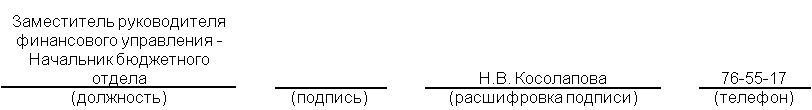 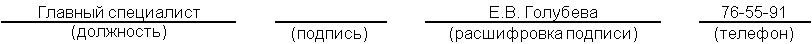 Приложение № 2Приложение № 2Приложение № 2Приложение № 2Приложение № 2Приложение № 2к муниципальной программе «Развитие физической культуры и спорта в ЗАТО Железногорск»                                            к муниципальной программе «Развитие физической культуры и спорта в ЗАТО Железногорск»                                            к муниципальной программе «Развитие физической культуры и спорта в ЗАТО Железногорск»                                            к муниципальной программе «Развитие физической культуры и спорта в ЗАТО Железногорск»                                            к муниципальной программе «Развитие физической культуры и спорта в ЗАТО Железногорск»                                            к муниципальной программе «Развитие физической культуры и спорта в ЗАТО Железногорск»                                            Информация об источниках финансирования подпрограмм, отдельных мероприятий муниципальной  программы                                                          (средства местного бюджета, в том числе средства, поступившие из бюджетов других уровней бюджетной системы)Информация об источниках финансирования подпрограмм, отдельных мероприятий муниципальной  программы                                                          (средства местного бюджета, в том числе средства, поступившие из бюджетов других уровней бюджетной системы)Информация об источниках финансирования подпрограмм, отдельных мероприятий муниципальной  программы                                                          (средства местного бюджета, в том числе средства, поступившие из бюджетов других уровней бюджетной системы)Информация об источниках финансирования подпрограмм, отдельных мероприятий муниципальной  программы                                                          (средства местного бюджета, в том числе средства, поступившие из бюджетов других уровней бюджетной системы)Информация об источниках финансирования подпрограмм, отдельных мероприятий муниципальной  программы                                                          (средства местного бюджета, в том числе средства, поступившие из бюджетов других уровней бюджетной системы)Информация об источниках финансирования подпрограмм, отдельных мероприятий муниципальной  программы                                                          (средства местного бюджета, в том числе средства, поступившие из бюджетов других уровней бюджетной системы)Информация об источниках финансирования подпрограмм, отдельных мероприятий муниципальной  программы                                                          (средства местного бюджета, в том числе средства, поступившие из бюджетов других уровней бюджетной системы)Информация об источниках финансирования подпрограмм, отдельных мероприятий муниципальной  программы                                                          (средства местного бюджета, в том числе средства, поступившие из бюджетов других уровней бюджетной системы)Информация об источниках финансирования подпрограмм, отдельных мероприятий муниципальной  программы                                                          (средства местного бюджета, в том числе средства, поступившие из бюджетов других уровней бюджетной системы)Информация об источниках финансирования подпрограмм, отдельных мероприятий муниципальной  программы                                                          (средства местного бюджета, в том числе средства, поступившие из бюджетов других уровней бюджетной системы)Информация об источниках финансирования подпрограмм, отдельных мероприятий муниципальной  программы                                                          (средства местного бюджета, в том числе средства, поступившие из бюджетов других уровней бюджетной системы)Информация об источниках финансирования подпрограмм, отдельных мероприятий муниципальной  программы                                                          (средства местного бюджета, в том числе средства, поступившие из бюджетов других уровней бюджетной системы)Информация об источниках финансирования подпрограмм, отдельных мероприятий муниципальной  программы                                                          (средства местного бюджета, в том числе средства, поступившие из бюджетов других уровней бюджетной системы)Информация об источниках финансирования подпрограмм, отдельных мероприятий муниципальной  программы                                                          (средства местного бюджета, в том числе средства, поступившие из бюджетов других уровней бюджетной системы)Информация об источниках финансирования подпрограмм, отдельных мероприятий муниципальной  программы                                                          (средства местного бюджета, в том числе средства, поступившие из бюджетов других уровней бюджетной системы)Информация об источниках финансирования подпрограмм, отдельных мероприятий муниципальной  программы                                                          (средства местного бюджета, в том числе средства, поступившие из бюджетов других уровней бюджетной системы)Информация об источниках финансирования подпрограмм, отдельных мероприятий муниципальной  программы                                                          (средства местного бюджета, в том числе средства, поступившие из бюджетов других уровней бюджетной системы)Информация об источниках финансирования подпрограмм, отдельных мероприятий муниципальной  программы                                                          (средства местного бюджета, в том числе средства, поступившие из бюджетов других уровней бюджетной системы)Информация об источниках финансирования подпрограмм, отдельных мероприятий муниципальной  программы                                                          (средства местного бюджета, в том числе средства, поступившие из бюджетов других уровней бюджетной системы)Информация об источниках финансирования подпрограмм, отдельных мероприятий муниципальной  программы                                                          (средства местного бюджета, в том числе средства, поступившие из бюджетов других уровней бюджетной системы)Информация об источниках финансирования подпрограмм, отдельных мероприятий муниципальной  программы                                                          (средства местного бюджета, в том числе средства, поступившие из бюджетов других уровней бюджетной системы)Информация об источниках финансирования подпрограмм, отдельных мероприятий муниципальной  программы                                                          (средства местного бюджета, в том числе средства, поступившие из бюджетов других уровней бюджетной системы)Информация об источниках финансирования подпрограмм, отдельных мероприятий муниципальной  программы                                                          (средства местного бюджета, в том числе средства, поступившие из бюджетов других уровней бюджетной системы)Информация об источниках финансирования подпрограмм, отдельных мероприятий муниципальной  программы                                                          (средства местного бюджета, в том числе средства, поступившие из бюджетов других уровней бюджетной системы)Информация об источниках финансирования подпрограмм, отдельных мероприятий муниципальной  программы                                                          (средства местного бюджета, в том числе средства, поступившие из бюджетов других уровней бюджетной системы)Информация об источниках финансирования подпрограмм, отдельных мероприятий муниципальной  программы                                                          (средства местного бюджета, в том числе средства, поступившие из бюджетов других уровней бюджетной системы)Информация об источниках финансирования подпрограмм, отдельных мероприятий муниципальной  программы                                                          (средства местного бюджета, в том числе средства, поступившие из бюджетов других уровней бюджетной системы)СтатусНаименование муниципальной программы, подпрограммы муниципальной программы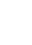 Оценка расходов (руб.), годыОценка расходов (руб.), годыОценка расходов (руб.), годыОценка расходов (руб.), годыОценка расходов (руб.), годыОценка расходов (руб.), годыСтатусНаименование муниципальной программы, подпрограммы муниципальной программы20202021202120222022Итого на периодМуниципальная программа"Развитие физической культуры и спорта в ЗАТО Железногорск" Всего185 618 630,94189 129 298,00189 129 298,00189 129 298,00189 129 298,00563 877 226,94Муниципальная программа"Развитие физической культуры и спорта в ЗАТО Железногорск" в том числе:Муниципальная программа"Развитие физической культуры и спорта в ЗАТО Железногорск" федеральный бюджет0,000,000,000,000,000,00Муниципальная программа"Развитие физической культуры и спорта в ЗАТО Железногорск" краевой бюджет924 200,000,000,000,000,00924 200,00Муниципальная программа"Развитие физической культуры и спорта в ЗАТО Железногорск" местный бюджет184 694 430,94189 129 298,00189 129 298,00189 129 298,00189 129 298,00562 953 026,94Подпрограмма 1"Развитие массовой  физической культуры  и спорта"Всего84 917 353,4086 319 892,0086 319 892,0086 319 892,0086 319 892,00257 557 137,40Подпрограмма 1"Развитие массовой  физической культуры  и спорта"в том числе:Подпрограмма 1"Развитие массовой  физической культуры  и спорта"федеральный бюджет0,000,000,000,000,000,00Подпрограмма 1"Развитие массовой  физической культуры  и спорта"краевой бюджет0,000,000,000,000,000,00Подпрограмма 1"Развитие массовой  физической культуры  и спорта"84 917 353,4086 319 892,0086 319 892,0086 319 892,0086 319 892,00257 557 137,40Подпрограмма 2"Развитие системы подготовки спортивного резерва"Всего100 701 277,54102 809 406,00102 809 406,00102 809 406,00102 809 406,00306 320 089,54Подпрограмма 2"Развитие системы подготовки спортивного резерва"в том числе:Подпрограмма 2"Развитие системы подготовки спортивного резерва"федеральный бюджет0,000,000,000,000,000,00Подпрограмма 2"Развитие системы подготовки спортивного резерва"краевой бюджет924 200,000,000,000,000,00924 200,00Подпрограмма 2"Развитие системы подготовки спортивного резерва"местный бюджет99 777 077,54102 809 406,00102 809 406,00102 809 406,00102 809 406,00305 395 889,54Приложение № 3
к муниципальной программе
«Развитие физической культуры и спорта в ЗАТО Железногорск» Приложение № 3
к муниципальной программе
«Развитие физической культуры и спорта в ЗАТО Железногорск» Приложение № 3
к муниципальной программе
«Развитие физической культуры и спорта в ЗАТО Железногорск» Приложение № 3
к муниципальной программе
«Развитие физической культуры и спорта в ЗАТО Железногорск» Приложение № 3
к муниципальной программе
«Развитие физической культуры и спорта в ЗАТО Железногорск» Приложение № 3
к муниципальной программе
«Развитие физической культуры и спорта в ЗАТО Железногорск» Приложение № 3
к муниципальной программе
«Развитие физической культуры и спорта в ЗАТО Железногорск» Информация о сводных показателях муниципальных заданий Информация о сводных показателях муниципальных заданий Информация о сводных показателях муниципальных заданий Информация о сводных показателях муниципальных заданий Информация о сводных показателях муниципальных заданий Информация о сводных показателях муниципальных заданий Информация о сводных показателях муниципальных заданий Информация о сводных показателях муниципальных заданий Информация о сводных показателях муниципальных заданий Информация о сводных показателях муниципальных заданий Наименование муниципальной услуги (работы)Содержание муниципальной услуги (работы)Содержание муниципальной услуги (работы)Наименование и значение показателя объема муниципальной услуги (работы)Значение показателя объема услуги (работы) по годам реализации программыЗначение показателя объема услуги (работы) по годам реализации программыЗначение показателя объема услуги (работы) по годам реализации программыЗначение показателя объема услуги (работы) по годам реализации программыЗначение показателя объема услуги (работы) по годам реализации программыЗначение показателя объема услуги (работы) по годам реализации программыНаименование муниципальной услуги (работы)Содержание муниципальной услуги (работы)Содержание муниципальной услуги (работы)Наименование и значение показателя объема муниципальной услуги (работы)202020212021202220222022Спортивная подготовка по олимпийским видам спортапулевая стрельба, этап начальной подготовкипулевая стрельба, этап начальной подготовкиЧисло лиц, прошедших спортивную подготовку на этапах спортивной подготовки, человек121212121212Спортивная подготовка по олимпийским видам спортапулевая стрельба, тренировочный этап (этап спортивной специализации)пулевая стрельба, тренировочный этап (этап спортивной специализации)Число лиц, прошедших спортивную подготовку на этапах спортивной подготовки, человек131313131313Спортивная подготовка по олимпийским видам спортапулевая стрельба, этап совершенствования спортивного мастерствапулевая стрельба, этап совершенствования спортивного мастерстваЧисло лиц, прошедших спортивную подготовку на этапах спортивной подготовки, человек222222Спортивная подготовка по олимпийским видам спорталыжные гонки, этап начальной подготовкилыжные гонки, этап начальной подготовкиЧисло лиц, прошедших спортивную подготовку на этапах спортивной подготовки, человек707070707070Спортивная подготовка по олимпийским видам спорталыжные гонки, тренировочный этап (этап спортивной специализации)лыжные гонки, тренировочный этап (этап спортивной специализации)Число лиц, прошедших спортивную подготовку на этапах спортивной подготовки, человек101010101010Спортивная подготовка по олимпийским видам спорталегкая атлетика, этап начальной подготовкилегкая атлетика, этап начальной подготовкиЧисло лиц, прошедших спортивную подготовку на этапах спортивной подготовки, человек118118118118118118Спортивная подготовка по олимпийским видам спорталегкая атлетика, тренировочный этап (этап спортивной специализации)легкая атлетика, тренировочный этап (этап спортивной специализации)Число лиц, прошедших спортивную подготовку на этапах спортивной подготовки, человек110110110110110110Спортивная подготовка по олимпийским видам спортаконькобежный спорт, этап начальной подготовкиконькобежный спорт, этап начальной подготовкиЧисло лиц, прошедших спортивную подготовку на этапах спортивной подготовки, человек363636363636Спортивная подготовка по олимпийским видам спортаконькобежный спорт, тренировочный этап (этап спортивной специализации) конькобежный спорт, тренировочный этап (этап спортивной специализации) Число лиц, прошедших спортивную подготовку на этапах спортивной подготовки, человек101010101010Спортивная подготовка по олимпийским видам спортагорнолыжный спорт, этап начальной подготовкигорнолыжный спорт, этап начальной подготовкиЧисло лиц, прошедших спортивную подготовку на этапах спортивной подготовки, человек121212121212Спортивная подготовка по олимпийским видам спортагорнолыжный спорт, тренировочный этап (этап спортивной специализации)горнолыжный спорт, тренировочный этап (этап спортивной специализации)Число лиц, прошедших спортивную подготовку на этапах спортивной подготовки, человек242424242424Спортивная подготовка по олимпийским видам спортабаскетбол, этап начальной подготовкибаскетбол, этап начальной подготовкиЧисло лиц, прошедших спортивную подготовку на этапах спортивной подготовки, человек606060606060Спортивная подготовка по олимпийским видам спортабаскетбол, тренировочный этап (этап спортивной специализации)баскетбол, тренировочный этап (этап спортивной специализации)Число лиц, прошедших спортивную подготовку на этапах спортивной подготовки, человек636363636363Спортивная подготовка по олимпийским видам спортаволейбол, этап начальной подготовкиволейбол, этап начальной подготовкиЧисло лиц, прошедших спортивную подготовку на этапах спортивной подготовки, человек585858585858Спортивная подготовка по олимпийским видам спортаволейбол, тренировочный этап (этап спортивной специализации)волейбол, тренировочный этап (этап спортивной специализации)Число лиц, прошедших спортивную подготовку на этапах спортивной подготовки, человек484848484848Наименование муниципальной услуги (работы)Содержание муниципальной услуги (работы)Содержание муниципальной услуги (работы)Наименование и значение показателя объема муниципальной услуги (работы)Значение показателя объема услуги (работы) по годам реализации программыЗначение показателя объема услуги (работы) по годам реализации программыЗначение показателя объема услуги (работы) по годам реализации программыЗначение показателя объема услуги (работы) по годам реализации программыЗначение показателя объема услуги (работы) по годам реализации программыЗначение показателя объема услуги (работы) по годам реализации программыНаименование муниципальной услуги (работы)Содержание муниципальной услуги (работы)Содержание муниципальной услуги (работы)Наименование и значение показателя объема муниципальной услуги (работы)202020212021202220222022Спортивная подготовка по олимпийским видам спортанастольный теннис, этап начальной подготовкинастольный теннис, этап начальной подготовкиЧисло лиц, прошедших спортивную подготовку на этапах спортивной подготовки, человек202020202020Спортивная подготовка по олимпийским видам спортанастольный теннис, тренировочный этап (этап спортивной специализации)настольный теннис, тренировочный этап (этап спортивной специализации)Число лиц, прошедших спортивную подготовку на этапах спортивной подготовки, человек282828282828Спортивная подготовка по олимпийским видам спортафутбол, этап начальной подготовкифутбол, этап начальной подготовкиЧисло лиц, прошедших спортивную подготовку на этапах спортивной подготовки, человек646464646464Спортивная подготовка по олимпийским видам спортафутбол, тренировочный этап (этап спортивной специализации)футбол, тренировочный этап (этап спортивной специализации)Число лиц, прошедших спортивную подготовку на этапах спортивной подготовки, человек101101101101101101Спортивная подготовка по олимпийским видам спортафутбол, этап совершенствования спортивного мастерствафутбол, этап совершенствования спортивного мастерстваЧисло лиц, прошедших спортивную подготовку на этапах спортивной подготовки, человек888888Спортивная подготовка по олимпийским видам спортахоккей, этап начальной подготовкихоккей, этап начальной подготовкиЧисло лиц, прошедших спортивную подготовку на этапах спортивной подготовки, человек333333333333Спортивная подготовка по олимпийским видам спортахоккей, тренировочный этап (этап спортивной специализации)хоккей, тренировочный этап (этап спортивной специализации)Число лиц, прошедших спортивную подготовку на этапах спортивной подготовки, человек343434343434Спортивная подготовка по олимпийским видам спортаплавание, этап начальной подготовкиплавание, этап начальной подготовкиЧисло лиц, прошедших спортивную подготовку на этапах спортивной подготовки, человек909090909090Спортивная подготовка по олимпийским видам спортаплавание, тренировочный этап (этап спортивной специализации)плавание, тренировочный этап (этап спортивной специализации)Число лиц, прошедших спортивную подготовку на этапах спортивной подготовки, человек162162162162162162Спортивная подготовка по олимпийским видам спортаспортивная гимнастика, этап начальной подготовкиспортивная гимнастика, этап начальной подготовкиЧисло лиц, прошедших спортивную подготовку на этапах спортивной подготовки, человек141414141414Спортивная подготовка по олимпийским видам спортаспортивная гимнастика, тренировочный этап (этап спортивной специализации)спортивная гимнастика, тренировочный этап (этап спортивной специализации)Число лиц, прошедших спортивную подготовку на этапах спортивной подготовки, человек888888Спортивная подготовка по олимпийским видам спортаспортивная гимнастика, этап совершенствования спортивного мастерстваспортивная гимнастика, этап совершенствования спортивного мастерстваЧисло лиц, прошедших спортивную подготовку на этапах спортивной подготовки, человек666666Спортивная подготовка по олимпийским видам спортахудожественная гимнастика, этап начальной подготовкихудожественная гимнастика, этап начальной подготовкиЧисло лиц, прошедших спортивную подготовку на этапах спортивной подготовки, человек181818181818Спортивная подготовка по олимпийским видам спортахудожественная гимнастика, тренировочный этап(этап спортивной специализации)художественная гимнастика, тренировочный этап(этап спортивной специализации)Число лиц, прошедших спортивную подготовку на этапах спортивной подготовки, человек484848484848Спортивная подготовка по олимпийским видам спортаспортивная борьба, тренировочный этап (этап спортивной специализации)спортивная борьба, тренировочный этап (этап спортивной специализации)Число лиц, прошедших спортивную подготовку на этапах спортивной подготовки, человек222222222222Спортивная подготовка по олимпийским видам спортаспортивная борьба, этап совершенствования спортивного мастерстваспортивная борьба, этап совершенствования спортивного мастерстваЧисло лиц, прошедших спортивную подготовку на этапах спортивной подготовки, человек888888Спортивная подготовка по олимпийским видам спортабокс, этап начальной подготовкибокс, этап начальной подготовкиЧисло лиц, прошедших спортивную подготовку на этапах спортивной подготовки, человек303030303030Спортивная подготовка по олимпийским видам спортабокс, тренировочный этап (этап спортивной специализации)бокс, тренировочный этап (этап спортивной специализации)Число лиц, прошедших спортивную подготовку на этапах спортивной подготовки, человек202020202020Спортивная подготовка по олимпийским видам спортабокс, этап совершенствования спортивного мастерствабокс, этап совершенствования спортивного мастерстваЧисло лиц, прошедших спортивную подготовку на этапах спортивной подготовки, человек444444Спортивная подготовка по олимпийским видам спортадзюдо, этап начальной подготовкидзюдо, этап начальной подготовкиЧисло лиц, прошедших спортивную подготовку на этапах спортивной подготовки, человек121212121212Спортивная подготовка по олимпийским видам спортадзюдо, тренировочный этап (этап спортивной специализации)дзюдо, тренировочный этап (этап спортивной специализации)Число лиц, прошедших спортивную подготовку на этапах спортивной подготовки, человек191919191919Наименование муниципальной услуги (работы)Содержание муниципальной услуги (работы)Содержание муниципальной услуги (работы)Наименование и значение показателя объема муниципальной услуги (работы)Значение показателя объема услуги (работы) по годам реализации программыЗначение показателя объема услуги (работы) по годам реализации программыЗначение показателя объема услуги (работы) по годам реализации программыЗначение показателя объема услуги (работы) по годам реализации программыЗначение показателя объема услуги (работы) по годам реализации программыЗначение показателя объема услуги (работы) по годам реализации программыНаименование муниципальной услуги (работы)Содержание муниципальной услуги (работы)Содержание муниципальной услуги (работы)Наименование и значение показателя объема муниципальной услуги (работы)202020212021202220222022Спортивная подготовка по неолимпийским видам спорташахматы, этап начальной подготовкишахматы, этап начальной подготовкиЧисло лиц, прошедших спортивную подготовку на этапах спортивной подготовки, человек101010101010Спортивная подготовка по неолимпийским видам спорташахматы, тренировочный этап (этап спортивной специализации)шахматы, тренировочный этап (этап спортивной специализации)Число лиц, прошедших спортивную подготовку на этапах спортивной подготовки, человек191919191919Спортивная подготовка по неолимпийским видам спортаполиатлон, этап начальной подготовкиполиатлон, этап начальной подготовкиЧисло лиц, прошедших спортивную подготовку на этапах спортивной подготовки, человек242424242424Спортивная подготовка по неолимпийским видам спортаполиатлон, тренировочный этап (этап спортивной специализации)полиатлон, тренировочный этап (этап спортивной специализации)Число лиц, прошедших спортивную подготовку на этапах спортивной подготовки, человек252525252525Спортивная подготовка по неолимпийским видам спортаспортивное ориентирование, этап начальной подготовкиспортивное ориентирование, этап начальной подготовкиЧисло лиц, прошедших спортивную подготовку на этапах спортивной подготовки, человек242424242424Спортивная подготовка по неолимпийским видам спортакикбоксинг, этап начальной подготовкикикбоксинг, этап начальной подготовкиЧисло лиц, прошедших спортивную подготовку на этапах спортивной подготовки, человек424242424242Спортивная подготовка по неолимпийским видам спортакикбоксинг, тренировочный этап (этап спортивной специализации)кикбоксинг, тренировочный этап (этап спортивной специализации)Число лиц, прошедших спортивную подготовку на этапах спортивной подготовки, человек212121212121Спортивная подготовка по неолимпийским видам спортакикбоксинг, этап совершенствования спортивного мастерствакикбоксинг, этап совершенствования спортивного мастерстваЧисло лиц, прошедших спортивную подготовку на этапах спортивной подготовки, человек444444Спортивная подготовка по спорту лиц с интеллектуальными нарушениямилегкая атлетика, тренировочный этап (этап спортивной специализации)легкая атлетика, тренировочный этап (этап спортивной специализации)Число лиц, прошедших спортивную подготовку на этапах спортивной подготовки, человек888888Организация и обеспечение подготовки спортивного резерваНетНетКоличество спортсменов, человек1 0231 0231 0231 0231 0231 023Проведение занятий физкультурно-спортивной направленности по месту проживания гражданНетНетКоличество занятий, штука4080*/1524**4080*/2200**4080*/2200**4080*/2200**4080*/2200**4080*/2200**Обеспечение доступа к  объектам спортаНетНетКоличество договоров, штука121515151515Организация и проведение официальных физкультурных (физкультурно-оздоровительных) мероприятийУровни проведения соревнований:  МуниципальныеУровни проведения соревнований:  МуниципальныеКоличество мероприятий, штука142424242424Организация и проведение официальных спортивных мероприятийУровни проведения соревнований:  Муниципальные, на территории муниципального образованияУровни проведения соревнований:  Муниципальные, на территории муниципального образованияКоличество мероприятий, штука78104104104104104Организация и проведение официальных спортивных мероприятийУровни проведения соревнований:  Муниципальные, на территории муниципального образованияУровни проведения соревнований:  Муниципальные, на территории муниципального образованияКоличество мероприятий, штука78104104104104104Организация мероприятий по подготовке спортивных сборных команд Уровни спортивных сборных команд:  Спортивные сборные команды муниципальных образованийУровни спортивных сборных команд:  Спортивные сборные команды муниципальных образованийКоличество спортсменов, человек424719719719719719Проведение тестирования выполнения нормативов испытаний (тестов) комплекса ГТОНетНетКоличество мероприятий, штука344444* - муниципальные спортивные школы** - МАУ "КОСС"Ведущий специалист по физической культуре, школьному спорту и массовому спорту
Социального отдела Администрации ЗАТО г. Железногорск  Ведущий специалист по физической культуре, школьному спорту и массовому спорту
Социального отдела Администрации ЗАТО г. Железногорск  Ведущий специалист по физической культуре, школьному спорту и массовому спорту
Социального отдела Администрации ЗАТО г. Железногорск  Ведущий специалист по физической культуре, школьному спорту и массовому спорту
Социального отдела Администрации ЗАТО г. Железногорск      Т.Н. Шуманова     Т.Н. Шуманова     Т.Н. Шуманова     Т.Н. Шуманова     Т.Н. Шуманова     Т.Н. Шуманова Наименование подпрограммы«Развитие  массовой  физической  культуры  и  спорта» (далее – подпрограмма)Наименование муниципальной программы, в рамках которой реализуется подпрограмма«Развитие физической культуры и спорта в ЗАТО Железногорск» (далее – программа)Исполнители подпрограммы -  Администрация ЗАТО г. Железногорск,-  МКУ «УФКиС»,-  МАУ «КОСС»,-  МБУ СШ №1,-  МАУ СШ «Юность»,-  МБУ СШ «Смена».Цель и задачи подпрограммыЦель: Обеспечение условий для развития на территории ЗАТО Железногорск физической культуры, школьного спорта и массового спорта, организация проведения официальных физкультурно-оздорови-тельных и спортивных мероприятий городского округа.Задачи:1) Обеспечение доступа к объектам спорта; проведение занятий физкультурно-спортивной направленности по месту проживания граждан;2) Организация и проведение официальных физкультурных мероприятий и спортивных мероприятий;3) Организация мероприятий по подготовке  спортивных сборных команд;4) Обеспечение безопасных и комфортных условий на муниципальных объектах спорта; укрепление  материально-технической базы муниципальных учреждений физкультурно-спортивной направлен-ности;5) Обеспечение эффективного управления отраслью «Физическая культура и спорт».Показатели результативности 1)   Количество посещений спортивных объектов:в 2020 году – не менее 107 000 человеко-часов;в 2021 году – не менее 170 000 человеко-часов;в 2022 году – не менее 170 000 человеко-часов.2) Количество мероприятий, проведенных в  соответствии с “Календарным планом проведения официальных физкультурных мероприятий и спортивных мероприятий ЗАТО Железногорск”:в 2020 году – 92 штуки,в 2021 году – 128 штук,в 2022 году – 128 штук.Сроки реализации подпрограммы2020 – 2022 годыИнформация по ресурсному обеспечению подпрограммы, в том числе в разбивке по источникам финансирования по годам реализации подпрограммыОбъем бюджетных ассигнований на реализацию подпрограммы составляет всего:  257 557 137,40 рублей,в том числе:- средства федерального бюджета – 0,00 рублей,в том числе по годам:в 2020 году – 0,00 рублей,в 2021 году – 0,00 рублей,в 2022 году – 0,00 рублей;- средства краевого бюджета – 0,00 рублей,в том числе по годам:в 2020 году – 0,00 рублей,в 2021 году – 0,00 рублей,в 2022 году – 0,00 рублей;- средства местного бюджета – 257 557 137,40 рублей,в том числе по годам:в 2020 году – 84 917 353,40 рублей,в 2021 году – 86 319 892,00 рублей,в 2022 году – 86 319 892,00 рублей.Приложение № 1 Приложение № 1 Приложение № 1 к Подпрограмме 1 "Развитие массовой к Подпрограмме 1 "Развитие массовой к Подпрограмме 1 "Развитие массовой физической культуры и спорта"физической культуры и спорта"физической культуры и спорта"Перечень и значения показателей результативности подпрограммыПеречень и значения показателей результативности подпрограммыПеречень и значения показателей результативности подпрограммыПеречень и значения показателей результативности подпрограммыПеречень и значения показателей результативности подпрограммыПеречень и значения показателей результативности подпрограммыПеречень и значения показателей результативности подпрограммыПеречень и значения показателей результативности подпрограммыПеречень и значения показателей результативности подпрограммы№
п/пЦель, показатели результативности Единица измеренияИсточник информацииОтчетный финансовый годТекущий финансовый годОчередной финансовый годПервый год планового периодаВторой год планового периода№
п/пЦель, показатели результативности Единица измеренияИсточник информации20182019202020212022Цель подпрограммы: Обеспечение условий для развития на территории ЗАТО Железногорск физической культуры, школьного спорта и массового спорта, организация проведения официальных физкультурно-оздоровительных и спортивных мероприятий городского округаОбеспечение условий для развития на территории ЗАТО Железногорск физической культуры, школьного спорта и массового спорта, организация проведения официальных физкультурно-оздоровительных и спортивных мероприятий городского округаОбеспечение условий для развития на территории ЗАТО Железногорск физической культуры, школьного спорта и массового спорта, организация проведения официальных физкультурно-оздоровительных и спортивных мероприятий городского округаОбеспечение условий для развития на территории ЗАТО Железногорск физической культуры, школьного спорта и массового спорта, организация проведения официальных физкультурно-оздоровительных и спортивных мероприятий городского округаОбеспечение условий для развития на территории ЗАТО Железногорск физической культуры, школьного спорта и массового спорта, организация проведения официальных физкультурно-оздоровительных и спортивных мероприятий городского округаОбеспечение условий для развития на территории ЗАТО Железногорск физической культуры, школьного спорта и массового спорта, организация проведения официальных физкультурно-оздоровительных и спортивных мероприятий городского округаОбеспечение условий для развития на территории ЗАТО Железногорск физической культуры, школьного спорта и массового спорта, организация проведения официальных физкультурно-оздоровительных и спортивных мероприятий городского округаОбеспечение условий для развития на территории ЗАТО Железногорск физической культуры, школьного спорта и массового спорта, организация проведения официальных физкультурно-оздоровительных и спортивных мероприятий городского округа1.Количество посещений спортивных объектовчеловеко-часовОтчеты учреждений170 724170 804не менее                    107 000не менее                    170 000не менее                    170 0002.Количество мероприятий, проведенных в соответствии с “Календарным планом проведения официальных физкультурных мероприятий и спортивных мероприятий ЗАТО Железногорск”штукаОтчеты учреждений о выполнении муниципального задания12812892128128Ведущий специалист по физической культуре, школьному спортуВедущий специалист по физической культуре, школьному спортуВедущий специалист по физической культуре, школьному спортуВедущий специалист по физической культуре, школьному спортуи массовому спорту Социального отдела Администрации ЗАТО г.Железногорски массовому спорту Социального отдела Администрации ЗАТО г.Железногорски массовому спорту Социального отдела Администрации ЗАТО г.Железногорски массовому спорту Социального отдела Администрации ЗАТО г.Железногорски массовому спорту Социального отдела Администрации ЗАТО г.ЖелезногорскТ.Н. ШумановаТ.Н. ШумановаПриложение № 2Приложение № 2Приложение № 2Приложение № 2к подпрограмме 1 «Развитие массовой физической культуры и спорта»к подпрограмме 1 «Развитие массовой физической культуры и спорта»к подпрограмме 1 «Развитие массовой физической культуры и спорта»к подпрограмме 1 «Развитие массовой физической культуры и спорта»Перечень мероприятий подпрограммыПеречень мероприятий подпрограммыПеречень мероприятий подпрограммыПеречень мероприятий подпрограммыПеречень мероприятий подпрограммыПеречень мероприятий подпрограммыПеречень мероприятий подпрограммыПеречень мероприятий подпрограммыПеречень мероприятий подпрограммыПеречень мероприятий подпрограммыПеречень мероприятий подпрограммыЦели, задачи, мероприятия подпрограммыНаименование главного распорядителя бюджетных средствКБК<*>КБК<*>КБК<*>КБК<*>Расходы, рублейРасходы, рублейРасходы, рублейРасходы, рублейОжидаемый результат от реализации подпрограммного мероприятия (в натуральном выражении)Цели, задачи, мероприятия подпрограммыНаименование главного распорядителя бюджетных средствКБК<*>КБК<*>КБК<*>КБК<*>Расходы, рублейРасходы, рублейРасходы, рублейРасходы, рублейОжидаемый результат от реализации подпрограммного мероприятия (в натуральном выражении)Цели, задачи, мероприятия подпрограммыНаименование главного распорядителя бюджетных средствКЦСРКВСРКФСРКВР202020212022Итого на периодОжидаемый результат от реализации подпрограммного мероприятия (в натуральном выражении)Цели, задачи, мероприятия подпрограммыНаименование главного распорядителя бюджетных средствКЦСРКВСРКФСРКВР202020212022Итого на периодОжидаемый результат от реализации подпрограммного мероприятия (в натуральном выражении)Цель подпрограммы: Обеспечение условий для развития на территории ЗАТО Железногорск физической культуры, школьного спорта и массового спорта, организация проведения официальных физкультурно-оздоровительных и спортивных мероприятий городского округаЦель подпрограммы: Обеспечение условий для развития на территории ЗАТО Железногорск физической культуры, школьного спорта и массового спорта, организация проведения официальных физкультурно-оздоровительных и спортивных мероприятий городского округаЦель подпрограммы: Обеспечение условий для развития на территории ЗАТО Железногорск физической культуры, школьного спорта и массового спорта, организация проведения официальных физкультурно-оздоровительных и спортивных мероприятий городского округаЦель подпрограммы: Обеспечение условий для развития на территории ЗАТО Железногорск физической культуры, школьного спорта и массового спорта, организация проведения официальных физкультурно-оздоровительных и спортивных мероприятий городского округаЦель подпрограммы: Обеспечение условий для развития на территории ЗАТО Железногорск физической культуры, школьного спорта и массового спорта, организация проведения официальных физкультурно-оздоровительных и спортивных мероприятий городского округаЦель подпрограммы: Обеспечение условий для развития на территории ЗАТО Железногорск физической культуры, школьного спорта и массового спорта, организация проведения официальных физкультурно-оздоровительных и спортивных мероприятий городского округаЦель подпрограммы: Обеспечение условий для развития на территории ЗАТО Железногорск физической культуры, школьного спорта и массового спорта, организация проведения официальных физкультурно-оздоровительных и спортивных мероприятий городского округаЦель подпрограммы: Обеспечение условий для развития на территории ЗАТО Железногорск физической культуры, школьного спорта и массового спорта, организация проведения официальных физкультурно-оздоровительных и спортивных мероприятий городского округаЦель подпрограммы: Обеспечение условий для развития на территории ЗАТО Железногорск физической культуры, школьного спорта и массового спорта, организация проведения официальных физкультурно-оздоровительных и спортивных мероприятий городского округаЦель подпрограммы: Обеспечение условий для развития на территории ЗАТО Железногорск физической культуры, школьного спорта и массового спорта, организация проведения официальных физкультурно-оздоровительных и спортивных мероприятий городского округаЦель подпрограммы: Обеспечение условий для развития на территории ЗАТО Железногорск физической культуры, школьного спорта и массового спорта, организация проведения официальных физкультурно-оздоровительных и спортивных мероприятий городского округаЗадача 1: Обеспечение доступа к объектам спорта;  проведение занятий физкультурно-спортивной направленности по месту проживания граждан Задача 1: Обеспечение доступа к объектам спорта;  проведение занятий физкультурно-спортивной направленности по месту проживания граждан Задача 1: Обеспечение доступа к объектам спорта;  проведение занятий физкультурно-спортивной направленности по месту проживания граждан Задача 1: Обеспечение доступа к объектам спорта;  проведение занятий физкультурно-спортивной направленности по месту проживания граждан Задача 1: Обеспечение доступа к объектам спорта;  проведение занятий физкультурно-спортивной направленности по месту проживания граждан Задача 1: Обеспечение доступа к объектам спорта;  проведение занятий физкультурно-спортивной направленности по месту проживания граждан Задача 1: Обеспечение доступа к объектам спорта;  проведение занятий физкультурно-спортивной направленности по месту проживания граждан Задача 1: Обеспечение доступа к объектам спорта;  проведение занятий физкультурно-спортивной направленности по месту проживания граждан Задача 1: Обеспечение доступа к объектам спорта;  проведение занятий физкультурно-спортивной направленности по месту проживания граждан Задача 1: Обеспечение доступа к объектам спорта;  проведение занятий физкультурно-спортивной направленности по месту проживания граждан Задача 1: Обеспечение доступа к объектам спорта;  проведение занятий физкультурно-спортивной направленности по месту проживания граждан Мероприятие 1.1.                                       Оказание услуг (выполнение работ) физкультурно-спортивными учреждениямиАдминистрация ЗАТО                          г. Железногорск0910000210009110262065 874 776,0066 174 776,0066 174 776,00198 224 328,00Выполнение МАУ «КОСС» муниципальных работ в рамках установленного учредителем муниципального задания.Мероприятие 1.2.                                       Проведение занятий в клубах по месту жительства физкультурно-спортивными организациями, реализующими программы спортивной подготовкиАдминистрация ЗАТО                          г. Железногорск091000022000911026103 122 937,003 234 937,003 234 937,009 592 811,00Проведение занятий в спортивных клубах по месту жительства физкультурно-спортивными организациями, реализующими программы спортивной подготовки: 4 080 штук в год.Мероприятие 1.2.                                       Проведение занятий в клубах по месту жительства физкультурно-спортивными организациями, реализующими программы спортивной подготовкиАдминистрация ЗАТО                          г. Железногорск091000022000911026204 080 798,004 080 798,004 080 798,0012 242 394,00Проведение занятий в спортивных клубах по месту жительства физкультурно-спортивными организациями, реализующими программы спортивной подготовки: 4 080 штук в год.Задача 2: Организация и проведение официальных спортивных, физкультурных (физкультурно-оздоровительных) мероприятийЗадача 2: Организация и проведение официальных спортивных, физкультурных (физкультурно-оздоровительных) мероприятийЗадача 2: Организация и проведение официальных спортивных, физкультурных (физкультурно-оздоровительных) мероприятийЗадача 2: Организация и проведение официальных спортивных, физкультурных (физкультурно-оздоровительных) мероприятийЗадача 2: Организация и проведение официальных спортивных, физкультурных (физкультурно-оздоровительных) мероприятийЗадача 2: Организация и проведение официальных спортивных, физкультурных (физкультурно-оздоровительных) мероприятийЗадача 2: Организация и проведение официальных спортивных, физкультурных (физкультурно-оздоровительных) мероприятийЗадача 2: Организация и проведение официальных спортивных, физкультурных (физкультурно-оздоровительных) мероприятийЗадача 2: Организация и проведение официальных спортивных, физкультурных (физкультурно-оздоровительных) мероприятийЗадача 2: Организация и проведение официальных спортивных, физкультурных (физкультурно-оздоровительных) мероприятийЗадача 2: Организация и проведение официальных спортивных, физкультурных (физкультурно-оздоровительных) мероприятийМероприятие 2.1.                                  Оказание услуг (выполнение работ) физкультурно-спортивными учреждениямиАдминистрация ЗАТО                                   г. Железногорск091000021000911026202 840 979,403 629 742,003 629 742,0010 100 463,40Выполнение МАУ «КОСС» муниципальных работ в рамках установленного учредителем муниципального задания: в 2020 году - 92 штуки; в период 2021-2022 г.г.  - 128 штук в год.Задача 3: Организация мероприятий по подготовке спортивных сборных командЗадача 3: Организация мероприятий по подготовке спортивных сборных командЗадача 3: Организация мероприятий по подготовке спортивных сборных командЗадача 3: Организация мероприятий по подготовке спортивных сборных командЗадача 3: Организация мероприятий по подготовке спортивных сборных командЗадача 3: Организация мероприятий по подготовке спортивных сборных командЗадача 3: Организация мероприятий по подготовке спортивных сборных командЗадача 3: Организация мероприятий по подготовке спортивных сборных командЗадача 3: Организация мероприятий по подготовке спортивных сборных командЗадача 3: Организация мероприятий по подготовке спортивных сборных командЗадача 3: Организация мероприятий по подготовке спортивных сборных командМероприятие 3.1.                           Оказание услуг (выполнение работ) физкультурно-спортивными учреждениямиАдминистрация ЗАТО                         г. Железногорск091000021000911026202 143 300,003 188 700,003 188 700,008 520 700,00Участие спортивных сборных команд ЗАТО Железногорск в выездных спортивных соревнованиях: в 2020 году - 424 человек; в период 2021-2022 г.г. - 719 человек в год.Задача 4: Обеспечение безопасных и комфортных условий на муниципальных объектах спорта; укрепление материально-технической базы муниципальных учреждений физкультурно-спортивной направленностиЗадача 4: Обеспечение безопасных и комфортных условий на муниципальных объектах спорта; укрепление материально-технической базы муниципальных учреждений физкультурно-спортивной направленностиЗадача 4: Обеспечение безопасных и комфортных условий на муниципальных объектах спорта; укрепление материально-технической базы муниципальных учреждений физкультурно-спортивной направленностиЗадача 4: Обеспечение безопасных и комфортных условий на муниципальных объектах спорта; укрепление материально-технической базы муниципальных учреждений физкультурно-спортивной направленностиЗадача 4: Обеспечение безопасных и комфортных условий на муниципальных объектах спорта; укрепление материально-технической базы муниципальных учреждений физкультурно-спортивной направленностиЗадача 4: Обеспечение безопасных и комфортных условий на муниципальных объектах спорта; укрепление материально-технической базы муниципальных учреждений физкультурно-спортивной направленностиЗадача 4: Обеспечение безопасных и комфортных условий на муниципальных объектах спорта; укрепление материально-технической базы муниципальных учреждений физкультурно-спортивной направленностиЗадача 4: Обеспечение безопасных и комфортных условий на муниципальных объектах спорта; укрепление материально-технической базы муниципальных учреждений физкультурно-спортивной направленностиЗадача 4: Обеспечение безопасных и комфортных условий на муниципальных объектах спорта; укрепление материально-технической базы муниципальных учреждений физкультурно-спортивной направленностиЗадача 4: Обеспечение безопасных и комфортных условий на муниципальных объектах спорта; укрепление материально-технической базы муниципальных учреждений физкультурно-спортивной направленностиЗадача 4: Обеспечение безопасных и комфортных условий на муниципальных объектах спорта; укрепление материально-технической базы муниципальных учреждений физкультурно-спортивной направленностиЦели, задачи, мероприятия подпрограммыНаименование главного распорядителя бюджетных средствКБК<*>КБК<*>КБК<*>КБК<*>Расходы, рублейРасходы, рублейРасходы, рублейРасходы, рублейОжидаемый результат от реализации подпрограммного мероприятия (в натуральном выражении)Цели, задачи, мероприятия подпрограммыНаименование главного распорядителя бюджетных средствКБК<*>КБК<*>КБК<*>КБК<*>Расходы, рублейРасходы, рублейРасходы, рублейРасходы, рублейОжидаемый результат от реализации подпрограммного мероприятия (в натуральном выражении)Цели, задачи, мероприятия подпрограммыНаименование главного распорядителя бюджетных средствКЦСРКВСРКФСРКВР202020212022Итого на периодОжидаемый результат от реализации подпрограммного мероприятия (в натуральном выражении)Цели, задачи, мероприятия подпрограммыНаименование главного распорядителя бюджетных средствКЦСРКВСРКФСРКВР202020212022Итого на периодОжидаемый результат от реализации подпрограммного мероприятия (в натуральном выражении)Мероприятие 4.1.                              Резерв средств на софинансирование мероприятий по краевым программамФинансовое управление Администрации ЗАТО г.Железногорск09100000708011102870990 200,000,000,00990 200,00Резервные средства на софинансирование мероприятий по краевым программамЗадача 5: Обеспечение эффективного управления отраслью «Физическая культура и спорт»Задача 5: Обеспечение эффективного управления отраслью «Физическая культура и спорт»Задача 5: Обеспечение эффективного управления отраслью «Физическая культура и спорт»Задача 5: Обеспечение эффективного управления отраслью «Физическая культура и спорт»Задача 5: Обеспечение эффективного управления отраслью «Физическая культура и спорт»Задача 5: Обеспечение эффективного управления отраслью «Физическая культура и спорт»Задача 5: Обеспечение эффективного управления отраслью «Физическая культура и спорт»Задача 5: Обеспечение эффективного управления отраслью «Физическая культура и спорт»Задача 5: Обеспечение эффективного управления отраслью «Физическая культура и спорт»Задача 5: Обеспечение эффективного управления отраслью «Физическая культура и спорт»Задача 5: Обеспечение эффективного управления отраслью «Физическая культура и спорт»Мероприятие 5.1                                                       Оказание содействия в реализации мероприятий по развитию физической культуры и спорта в ЗАТО ЖелезногорскАдминистрация ЗАТО                          г. Железногорск009ХВыполнение мероприятий по развитию физической культуры и спорта в ЗАТО Железногорск, запланированные муниципальной программойМероприятие 5.1                                                       Оказание содействия в реализации мероприятий по развитию физической культуры и спорта в ЗАТО ЖелезногорскАдминистрация ЗАТО                          г. Железногорск0910000060009ХХ5 864 363,006 010 939,006 010 939,0017 886 241,00Выполнение мероприятий по развитию физической культуры и спорта в ЗАТО Железногорск, запланированные муниципальной программойМероприятие 5.1                                                       Оказание содействия в реализации мероприятий по развитию физической культуры и спорта в ЗАТО ЖелезногорскАдминистрация ЗАТО                          г. Железногорск091000006000911051105 599 766,005 599 766,005 599 766,0016 799 298,00Выполнение мероприятий по развитию физической культуры и спорта в ЗАТО Железногорск, запланированные муниципальной программойМероприятие 5.1                                                       Оказание содействия в реализации мероприятий по развитию физической культуры и спорта в ЗАТО ЖелезногорскАдминистрация ЗАТО                          г. Железногорск09100000600091105240262 597,00409 173,00409 173,001 080 943,00Выполнение мероприятий по развитию физической культуры и спорта в ЗАТО Железногорск, запланированные муниципальной программойМероприятие 5.1                                                       Оказание содействия в реализации мероприятий по развитию физической культуры и спорта в ЗАТО ЖелезногорскАдминистрация ЗАТО                          г. Железногорск091000006000911058502 000,002 000,002 000,006 000,00Выполнение мероприятий по развитию физической культуры и спорта в ЗАТО Железногорск, запланированные муниципальной программойИтого по подпрограмме:Администрация ЗАТО                          г. Железногорск0910000000009ХX84 917 353,4086 319 892,0086 319 892,00257 557 137,40В том числе :Главный распорядитель                             бюджетных средствАдминистрация ЗАТО                          г. Железногорск0910000000009ХX83 927 153,4086 319 892,0086 319 892,00256 566 937,40Главный распорядитель                             бюджетных средствФинансовое управление Администрации ЗАТО г.Железногорск0910000000801ХX990 200,000,000,00990 200,00<*> - КБК - коды бюджетной классификации<*> - КБК - коды бюджетной классификацииКЦСР - код целевой статьи расходовКЦСР - код целевой статьи расходовКВСР - код главного распорядителя бюджетных средствКВСР - код главного распорядителя бюджетных средствКФСР - код раздела, подразделаКФСР - код раздела, подразделаКВР - код вида расходовКВР - код вида расходовВедущий специалист по физической культуре, школьному спорту и массовому спорту Социального отдела Администрации ЗАТО г. ЖелезногорскВедущий специалист по физической культуре, школьному спорту и массовому спорту Социального отдела Администрации ЗАТО г. ЖелезногорскВедущий специалист по физической культуре, школьному спорту и массовому спорту Социального отдела Администрации ЗАТО г. ЖелезногорскВедущий специалист по физической культуре, школьному спорту и массовому спорту Социального отдела Администрации ЗАТО г. ЖелезногорскВедущий специалист по физической культуре, школьному спорту и массовому спорту Социального отдела Администрации ЗАТО г. ЖелезногорскВедущий специалист по физической культуре, школьному спорту и массовому спорту Социального отдела Администрации ЗАТО г. ЖелезногорскВедущий специалист по физической культуре, школьному спорту и массовому спорту Социального отдела Администрации ЗАТО г. ЖелезногорскВедущий специалист по физической культуре, школьному спорту и массовому спорту Социального отдела Администрации ЗАТО г. ЖелезногорскВедущий специалист по физической культуре, школьному спорту и массовому спорту Социального отдела Администрации ЗАТО г. ЖелезногорскВедущий специалист по физической культуре, школьному спорту и массовому спорту Социального отдела Администрации ЗАТО г. ЖелезногорскТ.Н. ШумановаНаименование подпрограммы«Развитие системы подготовки спортивного резерва»(далее – подпрограмма)Наименование муниципальной программы, в рамках которой реализуется подпрограмма«Развитие физической культуры и спорта в ЗАТО Железногорск» (далее – программа)Исполнители подпрограммы -  Администрация ЗАТО г. Железногорск,-  МКУ «УФКиС»,-  МБУ СШ №1,-  МАУ СШ «Юность»,-  МБУ СШ «Смена»Цель и задачи подпрограммыЦель: Обеспечение условий для реализации программ спортивной подготовки по видам спорта в соответствии с требованиями федеральных стандартов спортивной подготовки и создание условий для формирования, подготовки и сохранения спортивного резерва.Задачи:1) Создание условий для подготовки спортивных сборных команд муниципального образования ЗАТО Железногорск и участие в обеспечении подготовки спортивного резерва для спортивных сборных команд Красноярского края.2) Осуществление  полномочий  по  присвоению  спортивных разрядов и квалификационных категорий спортивных судей.Показатели результативности1) Сохранность  контингента  учащихся  в  муниципальных спортивных школах от первоначального  комплектования:в 2020 году – не менее 80%,в 2021 году – не менее 80%,в 2022 году – не менее 80%.2) Доля спортсменов-разрядников, относительно общей численности занимающихся в муниципальных спортивных школах:в 2020 году – не менее 25%,в 2021 году – не менее 25%,в 2022 году – не менее 25%.3) Количество присвоенных спортивных разрядов:в 2020 году – не менее 150 единиц,в 2021 году – не менее 300 единиц,в 2022 году – не менее 300 единиц.4) Количество   присвоенных   квалификационных   категорий  спортивных  судей:в 2020 году – не менее 30 единиц,в 2021 году – не менее 10 единиц,в 2022 году – не менее 10 единиц.Сроки реализации подпрограммы2020 – 2022 годыИнформация по ресурсному обеспечению подпрограммы, в том числе в разбивке по источникам финансирования по годам реализации подпрограммыОбъем бюджетных ассигнований на реализацию подпрограммы составляет всего:  306 320 089,54 рублей,в том числе:- средства федерального бюджета – 0,00 рублей,  в том числе по годам:в 2020 году – 0,00 рублей,в 2021 году – 0,00 рублей,в 2022 году – 0,00 рублей;- средства краевого бюджета – 924 200,00 рублей, в том числе по годам:в 2020 году – 924 200,00 рублей,в 2021 году – 0,00 рублей,в 2022 году – 0,00 рублей;- средства местного бюджета – 305 395 889,54 рублей,в том числе по годам:в 2020 году – 99 777 077,54 рублей,в 2021 году – 102 809 406,00 рублей,в 2022 году – 102 809 406,00 рублей.№ п/пЦель, показатели результативности Единица измеренияИсточник информацииОтчетный финансо-вый годТекущий финансо-вый годТекущий финансо-вый годОчеред-ной финансо-вый годОчеред-ной финансо-вый годПервый год пла-нового периодаПервый год пла-нового периодаВторой год пла-нового периодаВторой год пла-нового периода№ п/пЦель, показатели результативности Единица измеренияИсточник информации201820192019202020202021202120222022Цель подпрограммы: Обеспечение условий для реализации программ спортивной подготовки по видам спорта в соответствии с требованиями федеральных стандартов спортивной подготовки и создание условий для формирования, подготовки и сохранения спортивного резерваЦель подпрограммы: Обеспечение условий для реализации программ спортивной подготовки по видам спорта в соответствии с требованиями федеральных стандартов спортивной подготовки и создание условий для формирования, подготовки и сохранения спортивного резерваЦель подпрограммы: Обеспечение условий для реализации программ спортивной подготовки по видам спорта в соответствии с требованиями федеральных стандартов спортивной подготовки и создание условий для формирования, подготовки и сохранения спортивного резерваЦель подпрограммы: Обеспечение условий для реализации программ спортивной подготовки по видам спорта в соответствии с требованиями федеральных стандартов спортивной подготовки и создание условий для формирования, подготовки и сохранения спортивного резерваЦель подпрограммы: Обеспечение условий для реализации программ спортивной подготовки по видам спорта в соответствии с требованиями федеральных стандартов спортивной подготовки и создание условий для формирования, подготовки и сохранения спортивного резерваЦель подпрограммы: Обеспечение условий для реализации программ спортивной подготовки по видам спорта в соответствии с требованиями федеральных стандартов спортивной подготовки и создание условий для формирования, подготовки и сохранения спортивного резерваЦель подпрограммы: Обеспечение условий для реализации программ спортивной подготовки по видам спорта в соответствии с требованиями федеральных стандартов спортивной подготовки и создание условий для формирования, подготовки и сохранения спортивного резерваЦель подпрограммы: Обеспечение условий для реализации программ спортивной подготовки по видам спорта в соответствии с требованиями федеральных стандартов спортивной подготовки и создание условий для формирования, подготовки и сохранения спортивного резерваЦель подпрограммы: Обеспечение условий для реализации программ спортивной подготовки по видам спорта в соответствии с требованиями федеральных стандартов спортивной подготовки и создание условий для формирования, подготовки и сохранения спортивного резерваЦель подпрограммы: Обеспечение условий для реализации программ спортивной подготовки по видам спорта в соответствии с требованиями федеральных стандартов спортивной подготовки и создание условий для формирования, подготовки и сохранения спортивного резерваЦель подпрограммы: Обеспечение условий для реализации программ спортивной подготовки по видам спорта в соответствии с требованиями федеральных стандартов спортивной подготовки и создание условий для формирования, подготовки и сохранения спортивного резерваЦель подпрограммы: Обеспечение условий для реализации программ спортивной подготовки по видам спорта в соответствии с требованиями федеральных стандартов спортивной подготовки и создание условий для формирования, подготовки и сохранения спортивного резерва1.Сохранность контингента учащихся в муниципальных спортивных школах от первоначального комплектованияпроцентОтчеты учреждений90,190,191,791,7не менее   80не менее   80не менее   80не менее   80не менее   802.Доля спортсменов-разрядников, относительно общей численности занимающихся в муниципальных спортивных школахпроцентПриказы Министерства спорта Красноярского края, распоряжения Администрации ЗАТО г.Железногорск, локальные нормативные акты учреждений40,140,142,642,6не менее 25не менее 25не менее 25не менее 25не менее 253.Количество присвоенных спортивных разрядовединицаРаспоряжения Администрации ЗАТО г.Железногорск303303300300не менее 150не менее 150не менее 300не менее 300не менее 3004.Количество присвоенных квалификационных категорий спортивных судейединицаРаспоряжения Администрации ЗАТО г.Железногорск11112121не менее 30не менее 30не менее 10не менее 10не менее 10Приложение № 2Приложение № 2Приложение № 2Приложение № 2Приложение № 2Приложение № 2Приложение № 2Приложение № 2Приложение № 2Приложение № 2к подпрограмме 2 «Развитие системы подготовки спортивного резерва»к подпрограмме 2 «Развитие системы подготовки спортивного резерва»к подпрограмме 2 «Развитие системы подготовки спортивного резерва»к подпрограмме 2 «Развитие системы подготовки спортивного резерва»к подпрограмме 2 «Развитие системы подготовки спортивного резерва»к подпрограмме 2 «Развитие системы подготовки спортивного резерва»к подпрограмме 2 «Развитие системы подготовки спортивного резерва»к подпрограмме 2 «Развитие системы подготовки спортивного резерва»к подпрограмме 2 «Развитие системы подготовки спортивного резерва»к подпрограмме 2 «Развитие системы подготовки спортивного резерва»Перечень мероприятий подпрограммыПеречень мероприятий подпрограммыПеречень мероприятий подпрограммыПеречень мероприятий подпрограммыПеречень мероприятий подпрограммыПеречень мероприятий подпрограммыПеречень мероприятий подпрограммыПеречень мероприятий подпрограммыПеречень мероприятий подпрограммыПеречень мероприятий подпрограммыПеречень мероприятий подпрограммыПеречень мероприятий подпрограммыПеречень мероприятий подпрограммыПеречень мероприятий подпрограммыПеречень мероприятий подпрограммыПеречень мероприятий подпрограммыПеречень мероприятий подпрограммыПеречень мероприятий подпрограммыПеречень мероприятий подпрограммыПеречень мероприятий подпрограммыПеречень мероприятий подпрограммыПеречень мероприятий подпрограммыПеречень мероприятий подпрограммыПеречень мероприятий подпрограммыПеречень мероприятий подпрограммыПеречень мероприятий подпрограммыПеречень мероприятий подпрограммыЦели, задачи, мероприятия подпрограммыНаименование главного распорядителя бюджетных средствКБК <*>КБК <*>КБК <*>КБК <*>КБК <*>КБК <*>КБК <*>КБК <*>КБК <*>КБК <*>Расходы, рублейРасходы, рублейРасходы, рублейРасходы, рублейРасходы, рублейРасходы, рублейРасходы, рублейРасходы, рублейРасходы, рублейРасходы, рублейРасходы, рублейРасходы, рублейОжидаемый результат от реализации подпрограммного мероприятия ( в натуральном выражении)Ожидаемый результат от реализации подпрограммного мероприятия ( в натуральном выражении)Ожидаемый результат от реализации подпрограммного мероприятия ( в натуральном выражении)Цели, задачи, мероприятия подпрограммыНаименование главного распорядителя бюджетных средствКБК <*>КБК <*>КБК <*>КБК <*>КБК <*>КБК <*>КБК <*>КБК <*>КБК <*>КБК <*>Расходы, рублейРасходы, рублейРасходы, рублейРасходы, рублейРасходы, рублейРасходы, рублейРасходы, рублейРасходы, рублейРасходы, рублейРасходы, рублейРасходы, рублейРасходы, рублейОжидаемый результат от реализации подпрограммного мероприятия ( в натуральном выражении)Ожидаемый результат от реализации подпрограммного мероприятия ( в натуральном выражении)Ожидаемый результат от реализации подпрограммного мероприятия ( в натуральном выражении)Цели, задачи, мероприятия подпрограммыНаименование главного распорядителя бюджетных средствКЦСРКЦСРКВСРКВСРКВСРКФСРКФСРКВРКВРКВР202020202020202120212021202220222022Итого на периодИтого на периодИтого на периодОжидаемый результат от реализации подпрограммного мероприятия ( в натуральном выражении)Ожидаемый результат от реализации подпрограммного мероприятия ( в натуральном выражении)Ожидаемый результат от реализации подпрограммного мероприятия ( в натуральном выражении)Цели, задачи, мероприятия подпрограммыНаименование главного распорядителя бюджетных средствКЦСРКЦСРКВСРКВСРКВСРКФСРКФСРКВРКВРКВР202020202020202120212021202220222022Итого на периодИтого на периодИтого на периодОжидаемый результат от реализации подпрограммного мероприятия ( в натуральном выражении)Ожидаемый результат от реализации подпрограммного мероприятия ( в натуральном выражении)Ожидаемый результат от реализации подпрограммного мероприятия ( в натуральном выражении)Цель подпрограммы: Обеспечение условий для реализации программ спортивной подготовки по видам спорта в соответствии с требованиями федеральных стандартов спортивной подготовки и создание условий для формирования, подготовки и сохранения спортивного резерваЦель подпрограммы: Обеспечение условий для реализации программ спортивной подготовки по видам спорта в соответствии с требованиями федеральных стандартов спортивной подготовки и создание условий для формирования, подготовки и сохранения спортивного резерваЦель подпрограммы: Обеспечение условий для реализации программ спортивной подготовки по видам спорта в соответствии с требованиями федеральных стандартов спортивной подготовки и создание условий для формирования, подготовки и сохранения спортивного резерваЦель подпрограммы: Обеспечение условий для реализации программ спортивной подготовки по видам спорта в соответствии с требованиями федеральных стандартов спортивной подготовки и создание условий для формирования, подготовки и сохранения спортивного резерваЦель подпрограммы: Обеспечение условий для реализации программ спортивной подготовки по видам спорта в соответствии с требованиями федеральных стандартов спортивной подготовки и создание условий для формирования, подготовки и сохранения спортивного резерваЦель подпрограммы: Обеспечение условий для реализации программ спортивной подготовки по видам спорта в соответствии с требованиями федеральных стандартов спортивной подготовки и создание условий для формирования, подготовки и сохранения спортивного резерваЦель подпрограммы: Обеспечение условий для реализации программ спортивной подготовки по видам спорта в соответствии с требованиями федеральных стандартов спортивной подготовки и создание условий для формирования, подготовки и сохранения спортивного резерваЦель подпрограммы: Обеспечение условий для реализации программ спортивной подготовки по видам спорта в соответствии с требованиями федеральных стандартов спортивной подготовки и создание условий для формирования, подготовки и сохранения спортивного резерваЦель подпрограммы: Обеспечение условий для реализации программ спортивной подготовки по видам спорта в соответствии с требованиями федеральных стандартов спортивной подготовки и создание условий для формирования, подготовки и сохранения спортивного резерваЦель подпрограммы: Обеспечение условий для реализации программ спортивной подготовки по видам спорта в соответствии с требованиями федеральных стандартов спортивной подготовки и создание условий для формирования, подготовки и сохранения спортивного резерваЦель подпрограммы: Обеспечение условий для реализации программ спортивной подготовки по видам спорта в соответствии с требованиями федеральных стандартов спортивной подготовки и создание условий для формирования, подготовки и сохранения спортивного резерваЦель подпрограммы: Обеспечение условий для реализации программ спортивной подготовки по видам спорта в соответствии с требованиями федеральных стандартов спортивной подготовки и создание условий для формирования, подготовки и сохранения спортивного резерваЦель подпрограммы: Обеспечение условий для реализации программ спортивной подготовки по видам спорта в соответствии с требованиями федеральных стандартов спортивной подготовки и создание условий для формирования, подготовки и сохранения спортивного резерваЦель подпрограммы: Обеспечение условий для реализации программ спортивной подготовки по видам спорта в соответствии с требованиями федеральных стандартов спортивной подготовки и создание условий для формирования, подготовки и сохранения спортивного резерваЦель подпрограммы: Обеспечение условий для реализации программ спортивной подготовки по видам спорта в соответствии с требованиями федеральных стандартов спортивной подготовки и создание условий для формирования, подготовки и сохранения спортивного резерваЦель подпрограммы: Обеспечение условий для реализации программ спортивной подготовки по видам спорта в соответствии с требованиями федеральных стандартов спортивной подготовки и создание условий для формирования, подготовки и сохранения спортивного резерваЦель подпрограммы: Обеспечение условий для реализации программ спортивной подготовки по видам спорта в соответствии с требованиями федеральных стандартов спортивной подготовки и создание условий для формирования, подготовки и сохранения спортивного резерваЦель подпрограммы: Обеспечение условий для реализации программ спортивной подготовки по видам спорта в соответствии с требованиями федеральных стандартов спортивной подготовки и создание условий для формирования, подготовки и сохранения спортивного резерваЦель подпрограммы: Обеспечение условий для реализации программ спортивной подготовки по видам спорта в соответствии с требованиями федеральных стандартов спортивной подготовки и создание условий для формирования, подготовки и сохранения спортивного резерваЦель подпрограммы: Обеспечение условий для реализации программ спортивной подготовки по видам спорта в соответствии с требованиями федеральных стандартов спортивной подготовки и создание условий для формирования, подготовки и сохранения спортивного резерваЦель подпрограммы: Обеспечение условий для реализации программ спортивной подготовки по видам спорта в соответствии с требованиями федеральных стандартов спортивной подготовки и создание условий для формирования, подготовки и сохранения спортивного резерваЦель подпрограммы: Обеспечение условий для реализации программ спортивной подготовки по видам спорта в соответствии с требованиями федеральных стандартов спортивной подготовки и создание условий для формирования, подготовки и сохранения спортивного резерваЦель подпрограммы: Обеспечение условий для реализации программ спортивной подготовки по видам спорта в соответствии с требованиями федеральных стандартов спортивной подготовки и создание условий для формирования, подготовки и сохранения спортивного резерваЦель подпрограммы: Обеспечение условий для реализации программ спортивной подготовки по видам спорта в соответствии с требованиями федеральных стандартов спортивной подготовки и создание условий для формирования, подготовки и сохранения спортивного резерваЦель подпрограммы: Обеспечение условий для реализации программ спортивной подготовки по видам спорта в соответствии с требованиями федеральных стандартов спортивной подготовки и создание условий для формирования, подготовки и сохранения спортивного резерваЦель подпрограммы: Обеспечение условий для реализации программ спортивной подготовки по видам спорта в соответствии с требованиями федеральных стандартов спортивной подготовки и создание условий для формирования, подготовки и сохранения спортивного резерваЦель подпрограммы: Обеспечение условий для реализации программ спортивной подготовки по видам спорта в соответствии с требованиями федеральных стандартов спортивной подготовки и создание условий для формирования, подготовки и сохранения спортивного резерваЗадача 1: Создание условий для подготовки спортивных сборных команд муниципального образования ЗАТО Железногорск и участие в обеспечении подготовки спортивного резерва для спортивных сборных команд Красноярского краяЗадача 1: Создание условий для подготовки спортивных сборных команд муниципального образования ЗАТО Железногорск и участие в обеспечении подготовки спортивного резерва для спортивных сборных команд Красноярского краяЗадача 1: Создание условий для подготовки спортивных сборных команд муниципального образования ЗАТО Железногорск и участие в обеспечении подготовки спортивного резерва для спортивных сборных команд Красноярского краяЗадача 1: Создание условий для подготовки спортивных сборных команд муниципального образования ЗАТО Железногорск и участие в обеспечении подготовки спортивного резерва для спортивных сборных команд Красноярского краяЗадача 1: Создание условий для подготовки спортивных сборных команд муниципального образования ЗАТО Железногорск и участие в обеспечении подготовки спортивного резерва для спортивных сборных команд Красноярского краяЗадача 1: Создание условий для подготовки спортивных сборных команд муниципального образования ЗАТО Железногорск и участие в обеспечении подготовки спортивного резерва для спортивных сборных команд Красноярского краяЗадача 1: Создание условий для подготовки спортивных сборных команд муниципального образования ЗАТО Железногорск и участие в обеспечении подготовки спортивного резерва для спортивных сборных команд Красноярского краяЗадача 1: Создание условий для подготовки спортивных сборных команд муниципального образования ЗАТО Железногорск и участие в обеспечении подготовки спортивного резерва для спортивных сборных команд Красноярского краяЗадача 1: Создание условий для подготовки спортивных сборных команд муниципального образования ЗАТО Железногорск и участие в обеспечении подготовки спортивного резерва для спортивных сборных команд Красноярского краяЗадача 1: Создание условий для подготовки спортивных сборных команд муниципального образования ЗАТО Железногорск и участие в обеспечении подготовки спортивного резерва для спортивных сборных команд Красноярского краяЗадача 1: Создание условий для подготовки спортивных сборных команд муниципального образования ЗАТО Железногорск и участие в обеспечении подготовки спортивного резерва для спортивных сборных команд Красноярского краяЗадача 1: Создание условий для подготовки спортивных сборных команд муниципального образования ЗАТО Железногорск и участие в обеспечении подготовки спортивного резерва для спортивных сборных команд Красноярского краяЗадача 1: Создание условий для подготовки спортивных сборных команд муниципального образования ЗАТО Железногорск и участие в обеспечении подготовки спортивного резерва для спортивных сборных команд Красноярского краяЗадача 1: Создание условий для подготовки спортивных сборных команд муниципального образования ЗАТО Железногорск и участие в обеспечении подготовки спортивного резерва для спортивных сборных команд Красноярского краяЗадача 1: Создание условий для подготовки спортивных сборных команд муниципального образования ЗАТО Железногорск и участие в обеспечении подготовки спортивного резерва для спортивных сборных команд Красноярского краяЗадача 1: Создание условий для подготовки спортивных сборных команд муниципального образования ЗАТО Железногорск и участие в обеспечении подготовки спортивного резерва для спортивных сборных команд Красноярского краяЗадача 1: Создание условий для подготовки спортивных сборных команд муниципального образования ЗАТО Железногорск и участие в обеспечении подготовки спортивного резерва для спортивных сборных команд Красноярского краяЗадача 1: Создание условий для подготовки спортивных сборных команд муниципального образования ЗАТО Железногорск и участие в обеспечении подготовки спортивного резерва для спортивных сборных команд Красноярского краяЗадача 1: Создание условий для подготовки спортивных сборных команд муниципального образования ЗАТО Железногорск и участие в обеспечении подготовки спортивного резерва для спортивных сборных команд Красноярского краяЗадача 1: Создание условий для подготовки спортивных сборных команд муниципального образования ЗАТО Железногорск и участие в обеспечении подготовки спортивного резерва для спортивных сборных команд Красноярского краяЗадача 1: Создание условий для подготовки спортивных сборных команд муниципального образования ЗАТО Железногорск и участие в обеспечении подготовки спортивного резерва для спортивных сборных команд Красноярского краяЗадача 1: Создание условий для подготовки спортивных сборных команд муниципального образования ЗАТО Железногорск и участие в обеспечении подготовки спортивного резерва для спортивных сборных команд Красноярского краяЗадача 1: Создание условий для подготовки спортивных сборных команд муниципального образования ЗАТО Железногорск и участие в обеспечении подготовки спортивного резерва для спортивных сборных команд Красноярского краяЗадача 1: Создание условий для подготовки спортивных сборных команд муниципального образования ЗАТО Железногорск и участие в обеспечении подготовки спортивного резерва для спортивных сборных команд Красноярского краяЗадача 1: Создание условий для подготовки спортивных сборных команд муниципального образования ЗАТО Железногорск и участие в обеспечении подготовки спортивного резерва для спортивных сборных команд Красноярского краяЗадача 1: Создание условий для подготовки спортивных сборных команд муниципального образования ЗАТО Железногорск и участие в обеспечении подготовки спортивного резерва для спортивных сборных команд Красноярского краяЗадача 1: Создание условий для подготовки спортивных сборных команд муниципального образования ЗАТО Железногорск и участие в обеспечении подготовки спортивного резерва для спортивных сборных команд Красноярского краяМероприятие 1.1.                                  Оказание услуг (выполнение работ) муниципальными спортивными школами                 Администрация ЗАТО                          г. Железногорск0920000070092000007009200000700090091101110161061061058 874 569,0058 874 569,0058 874 569,0058 163 073,0058 163 073,0058 163 073,0058 163 073,0058 163 073,0058 163 073,00175 200 715,00175 200 715,00175 200 715,00Сохранность контингента учащихся в муниципальных спортивных школах от первоначального комплектования - не менее 80% в год; 
доля спортсменов-разрядников, относительно общей численности занимающихся в муниципальных спортивных школах – не менее 25% в год. 
 Сохранность контингента учащихся в муниципальных спортивных школах от первоначального комплектования - не менее 80% в год; 
доля спортсменов-разрядников, относительно общей численности занимающихся в муниципальных спортивных школах – не менее 25% в год. 
 Сохранность контингента учащихся в муниципальных спортивных школах от первоначального комплектования - не менее 80% в год; 
доля спортсменов-разрядников, относительно общей численности занимающихся в муниципальных спортивных школах – не менее 25% в год. 
 Мероприятие 1.1.                                  Оказание услуг (выполнение работ) муниципальными спортивными школами                 Администрация ЗАТО                          г. Железногорск0920000070092000007009200000700090091101110161061061058 874 569,0058 874 569,0058 874 569,0058 163 073,0058 163 073,0058 163 073,0058 163 073,0058 163 073,0058 163 073,00175 200 715,00175 200 715,00175 200 715,00Сохранность контингента учащихся в муниципальных спортивных школах от первоначального комплектования - не менее 80% в год; 
доля спортсменов-разрядников, относительно общей численности занимающихся в муниципальных спортивных школах – не менее 25% в год. 
 Сохранность контингента учащихся в муниципальных спортивных школах от первоначального комплектования - не менее 80% в год; 
доля спортсменов-разрядников, относительно общей численности занимающихся в муниципальных спортивных школах – не менее 25% в год. 
 Сохранность контингента учащихся в муниципальных спортивных школах от первоначального комплектования - не менее 80% в год; 
доля спортсменов-разрядников, относительно общей численности занимающихся в муниципальных спортивных школах – не менее 25% в год. 
 Мероприятие 1.1.                                  Оказание услуг (выполнение работ) муниципальными спортивными школами                 Администрация ЗАТО                          г. Железногорск0920000070092000007009200000700090091101110161061061058 874 569,0058 874 569,0058 874 569,0058 163 073,0058 163 073,0058 163 073,0058 163 073,0058 163 073,0058 163 073,00175 200 715,00175 200 715,00175 200 715,00Сохранность контингента учащихся в муниципальных спортивных школах от первоначального комплектования - не менее 80% в год; 
доля спортсменов-разрядников, относительно общей численности занимающихся в муниципальных спортивных школах – не менее 25% в год. 
 Сохранность контингента учащихся в муниципальных спортивных школах от первоначального комплектования - не менее 80% в год; 
доля спортсменов-разрядников, относительно общей численности занимающихся в муниципальных спортивных школах – не менее 25% в год. 
 Сохранность контингента учащихся в муниципальных спортивных школах от первоначального комплектования - не менее 80% в год; 
доля спортсменов-разрядников, относительно общей численности занимающихся в муниципальных спортивных школах – не менее 25% в год. 
 Мероприятие 1.1.                                  Оказание услуг (выполнение работ) муниципальными спортивными школами                 Администрация ЗАТО                          г. Железногорск0920000070092000007009200000700090091101110161061061058 874 569,0058 874 569,0058 874 569,0058 163 073,0058 163 073,0058 163 073,0058 163 073,0058 163 073,0058 163 073,00175 200 715,00175 200 715,00175 200 715,00Сохранность контингента учащихся в муниципальных спортивных школах от первоначального комплектования - не менее 80% в год; 
доля спортсменов-разрядников, относительно общей численности занимающихся в муниципальных спортивных школах – не менее 25% в год. 
 Сохранность контингента учащихся в муниципальных спортивных школах от первоначального комплектования - не менее 80% в год; 
доля спортсменов-разрядников, относительно общей численности занимающихся в муниципальных спортивных школах – не менее 25% в год. 
 Сохранность контингента учащихся в муниципальных спортивных школах от первоначального комплектования - не менее 80% в год; 
доля спортсменов-разрядников, относительно общей численности занимающихся в муниципальных спортивных школах – не менее 25% в год. 
 Мероприятие 1.1.                                  Оказание услуг (выполнение работ) муниципальными спортивными школами                 Администрация ЗАТО                          г. Железногорск0920000070092000007009200000700090091101110161061061058 874 569,0058 874 569,0058 874 569,0058 163 073,0058 163 073,0058 163 073,0058 163 073,0058 163 073,0058 163 073,00175 200 715,00175 200 715,00175 200 715,00Сохранность контингента учащихся в муниципальных спортивных школах от первоначального комплектования - не менее 80% в год; 
доля спортсменов-разрядников, относительно общей численности занимающихся в муниципальных спортивных школах – не менее 25% в год. 
 Сохранность контингента учащихся в муниципальных спортивных школах от первоначального комплектования - не менее 80% в год; 
доля спортсменов-разрядников, относительно общей численности занимающихся в муниципальных спортивных школах – не менее 25% в год. 
 Сохранность контингента учащихся в муниципальных спортивных школах от первоначального комплектования - не менее 80% в год; 
доля спортсменов-разрядников, относительно общей численности занимающихся в муниципальных спортивных школах – не менее 25% в год. 
 Мероприятие 1.1.                                  Оказание услуг (выполнение работ) муниципальными спортивными школами                 Администрация ЗАТО                          г. Железногорск0920000070092000007009200000700090091101110162062062037 561 781,5437 561 781,5437 561 781,5438 867 370,0038 867 370,0038 867 370,0038 867 370,0038 867 370,0038 867 370,00115 296 521,54115 296 521,54115 296 521,54Сохранность контингента учащихся в муниципальных спортивных школах от первоначального комплектования - не менее 80% в год; 
доля спортсменов-разрядников, относительно общей численности занимающихся в муниципальных спортивных школах – не менее 25% в год. 
 Сохранность контингента учащихся в муниципальных спортивных школах от первоначального комплектования - не менее 80% в год; 
доля спортсменов-разрядников, относительно общей численности занимающихся в муниципальных спортивных школах – не менее 25% в год. 
 Сохранность контингента учащихся в муниципальных спортивных школах от первоначального комплектования - не менее 80% в год; 
доля спортсменов-разрядников, относительно общей численности занимающихся в муниципальных спортивных школах – не менее 25% в год. 
 Мероприятие 1.2.                                          Организация оказания медицинской помощи лицам, занимающимся физической культурой и спортомАдминистрация ЗАТО                          г. Железногорск092000003009200000300920000030009009110111016106106101 892 331,001 892 331,001 892 331,003 391 746,003 391 746,003 391 746,003 391 746,003 391 746,003 391 746,008 675 823,008 675 823,008 675 823,00Проведение медицинского осмотра лиц, занимающихся в спортивных школах ЗАТО Железногорск, в 2020 году (2 440 чел.) - в соответствии с требованиями Приказа Минздрава России от 01.03.2016 г. № 134н “О Порядке организации оказания медицинской помощи лицам, занимающимся физической культурой и спортом…”. Проведение медицинского осмотра лиц, занимающихся в спортивных школах ЗАТО Железногорск, в 2020 году (2 440 чел.) - в соответствии с требованиями Приказа Минздрава России от 01.03.2016 г. № 134н “О Порядке организации оказания медицинской помощи лицам, занимающимся физической культурой и спортом…”. Проведение медицинского осмотра лиц, занимающихся в спортивных школах ЗАТО Железногорск, в 2020 году (2 440 чел.) - в соответствии с требованиями Приказа Минздрава России от 01.03.2016 г. № 134н “О Порядке организации оказания медицинской помощи лицам, занимающимся физической культурой и спортом…”. Мероприятие 1.2.                                          Организация оказания медицинской помощи лицам, занимающимся физической культурой и спортомАдминистрация ЗАТО                          г. Железногорск092000003009200000300920000030009009110111016206206201 438 596,001 438 596,001 438 596,002 387 217,002 387 217,002 387 217,002 387 217,002 387 217,002 387 217,006 213 030,006 213 030,006 213 030,00Проведение медицинского осмотра лиц, занимающихся в спортивных школах ЗАТО Железногорск, в 2020 году (2 440 чел.) - в соответствии с требованиями Приказа Минздрава России от 01.03.2016 г. № 134н “О Порядке организации оказания медицинской помощи лицам, занимающимся физической культурой и спортом…”. Проведение медицинского осмотра лиц, занимающихся в спортивных школах ЗАТО Железногорск, в 2020 году (2 440 чел.) - в соответствии с требованиями Приказа Минздрава России от 01.03.2016 г. № 134н “О Порядке организации оказания медицинской помощи лицам, занимающимся физической культурой и спортом…”. Проведение медицинского осмотра лиц, занимающихся в спортивных школах ЗАТО Железногорск, в 2020 году (2 440 чел.) - в соответствии с требованиями Приказа Минздрава России от 01.03.2016 г. № 134н “О Порядке организации оказания медицинской помощи лицам, занимающимся физической культурой и спортом…”. Мероприятие 1.3.Расходы на приобретение специализированных транспортных средств для перевозки инвалидов, спортивного оборудования, инвентаря, экипировки для занятий физической культурой и спортом лиц с ограниченными возможностями здоровья и инвалидов в муниципальных физкультурно-спортивных организацияхАдминистрация ЗАТО                          г. Железногорск09200S436009200S436009200S436000900911021102610610610467 000,00467 000,00467 000,000,000,000,000,000,000,00467 000,00467 000,00467 000,00Мероприятие 1.3.Расходы на приобретение специализированных транспортных средств для перевозки инвалидов, спортивного оборудования, инвентаря, экипировки для занятий физической культурой и спортом лиц с ограниченными возможностями здоровья и инвалидов в муниципальных физкультурно-спортивных организацияхАдминистрация ЗАТО                          г. Железногорск09200S436009200S436009200S436000900911021102620620620467 000,00467 000,00467 000,000,000,000,000,000,000,00467 000,00467 000,00467 000,00Задача 2: Осуществление полномочий по присвоению спортивных разрядов и квалификационных категорий спортивных судейЗадача 2: Осуществление полномочий по присвоению спортивных разрядов и квалификационных категорий спортивных судейЗадача 2: Осуществление полномочий по присвоению спортивных разрядов и квалификационных категорий спортивных судейЗадача 2: Осуществление полномочий по присвоению спортивных разрядов и квалификационных категорий спортивных судейЗадача 2: Осуществление полномочий по присвоению спортивных разрядов и квалификационных категорий спортивных судейЗадача 2: Осуществление полномочий по присвоению спортивных разрядов и квалификационных категорий спортивных судейЗадача 2: Осуществление полномочий по присвоению спортивных разрядов и квалификационных категорий спортивных судейЗадача 2: Осуществление полномочий по присвоению спортивных разрядов и квалификационных категорий спортивных судейЗадача 2: Осуществление полномочий по присвоению спортивных разрядов и квалификационных категорий спортивных судейЗадача 2: Осуществление полномочий по присвоению спортивных разрядов и квалификационных категорий спортивных судейЗадача 2: Осуществление полномочий по присвоению спортивных разрядов и квалификационных категорий спортивных судейЗадача 2: Осуществление полномочий по присвоению спортивных разрядов и квалификационных категорий спортивных судейЗадача 2: Осуществление полномочий по присвоению спортивных разрядов и квалификационных категорий спортивных судейЗадача 2: Осуществление полномочий по присвоению спортивных разрядов и квалификационных категорий спортивных судейЗадача 2: Осуществление полномочий по присвоению спортивных разрядов и квалификационных категорий спортивных судейЗадача 2: Осуществление полномочий по присвоению спортивных разрядов и квалификационных категорий спортивных судейЗадача 2: Осуществление полномочий по присвоению спортивных разрядов и квалификационных категорий спортивных судейЗадача 2: Осуществление полномочий по присвоению спортивных разрядов и квалификационных категорий спортивных судейЗадача 2: Осуществление полномочий по присвоению спортивных разрядов и квалификационных категорий спортивных судейЗадача 2: Осуществление полномочий по присвоению спортивных разрядов и квалификационных категорий спортивных судейЗадача 2: Осуществление полномочий по присвоению спортивных разрядов и квалификационных категорий спортивных судейЗадача 2: Осуществление полномочий по присвоению спортивных разрядов и квалификационных категорий спортивных судейЗадача 2: Осуществление полномочий по присвоению спортивных разрядов и квалификационных категорий спортивных судейЗадача 2: Осуществление полномочий по присвоению спортивных разрядов и квалификационных категорий спортивных судейЗадача 2: Осуществление полномочий по присвоению спортивных разрядов и квалификационных категорий спортивных судейЗадача 2: Осуществление полномочий по присвоению спортивных разрядов и квалификационных категорий спортивных судейЗадача 2: Осуществление полномочий по присвоению спортивных разрядов и квалификационных категорий спортивных судейМероприятие 2.1.                                         Осуществление полномочий по присвоению спортивных разрядов и квалификационных категорий спортивных судей Администрация ЗАТО                          г.  ЖелезногорскХХХ009009009ХХХХХХХХХХХХХХХХХКоличество присвоенных спортивных разрядов: в 2020 году - не менее 150 единиц; в 2021-2022 голдах - не менее 300 единиц в год; количество присвоенных квалификационных категорий спортивных судей: в 2020 году - не менее 30 единиц; в 2021-2022 годах - не менее 10 единиц в год.             Количество присвоенных спортивных разрядов: в 2020 году - не менее 150 единиц; в 2021-2022 голдах - не менее 300 единиц в год; количество присвоенных квалификационных категорий спортивных судей: в 2020 году - не менее 30 единиц; в 2021-2022 годах - не менее 10 единиц в год.             Итого по подпрограмме:Администрация ЗАТО                          г.  Железногорск092000000009200000000920000000009009009ХХXXX100 701 277,54100 701 277,54100 701 277,54102 809 406,00102 809 406,00102 809 406,00102 809 406,00102 809 406,00102 809 406,00306 320 089,54306 320 089,54306 320 089,54В том числе :Главный распорядитель бюджетных средствАдминистрация ЗАТО                          г.  Железногорск092000000009200000000920000000009009009ХХXXX100 701 277,54100 701 277,54100 701 277,54102 809 406,00102 809 406,00102 809 406,00102 809 406,00102 809 406,00102 809 406,00306 320 089,54306 320 089,54306 320 089,54<*> - КБК - коды бюджетной классификации<*> - КБК - коды бюджетной классификацииКЦСР - код целевой статьи расходовКЦСР - код целевой статьи расходовКВСР - код главного распорядителя бюджетных средствКВСР - код главного распорядителя бюджетных средствКФСР - код раздела, подразделаКФСР - код раздела, подразделаКВР - код вида расходовКВР - код вида расходовВедущий специалист по физической культуре, школьному спорту и массовому спорту Социального отдела Администрации ЗАТО г. Железногорск                                     Т.Н. Шуманова	Ведущий специалист по физической культуре, школьному спорту и массовому спорту Социального отдела Администрации ЗАТО г. Железногорск                                     Т.Н. Шуманова	Ведущий специалист по физической культуре, школьному спорту и массовому спорту Социального отдела Администрации ЗАТО г. Железногорск                                     Т.Н. Шуманова	Ведущий специалист по физической культуре, школьному спорту и массовому спорту Социального отдела Администрации ЗАТО г. Железногорск                                     Т.Н. Шуманова	Ведущий специалист по физической культуре, школьному спорту и массовому спорту Социального отдела Администрации ЗАТО г. Железногорск                                     Т.Н. Шуманова	Ведущий специалист по физической культуре, школьному спорту и массовому спорту Социального отдела Администрации ЗАТО г. Железногорск                                     Т.Н. Шуманова	Ведущий специалист по физической культуре, школьному спорту и массовому спорту Социального отдела Администрации ЗАТО г. Железногорск                                     Т.Н. Шуманова	Ведущий специалист по физической культуре, школьному спорту и массовому спорту Социального отдела Администрации ЗАТО г. Железногорск                                     Т.Н. Шуманова	Ведущий специалист по физической культуре, школьному спорту и массовому спорту Социального отдела Администрации ЗАТО г. Железногорск                                     Т.Н. Шуманова	Ведущий специалист по физической культуре, школьному спорту и массовому спорту Социального отдела Администрации ЗАТО г. Железногорск                                     Т.Н. Шуманова	Ведущий специалист по физической культуре, школьному спорту и массовому спорту Социального отдела Администрации ЗАТО г. Железногорск                                     Т.Н. Шуманова	Ведущий специалист по физической культуре, школьному спорту и массовому спорту Социального отдела Администрации ЗАТО г. Железногорск                                     Т.Н. Шуманова	Ведущий специалист по физической культуре, школьному спорту и массовому спорту Социального отдела Администрации ЗАТО г. Железногорск                                     Т.Н. Шуманова	Ведущий специалист по физической культуре, школьному спорту и массовому спорту Социального отдела Администрации ЗАТО г. Железногорск                                     Т.Н. Шуманова	Ведущий специалист по физической культуре, школьному спорту и массовому спорту Социального отдела Администрации ЗАТО г. Железногорск                                     Т.Н. Шуманова	Ведущий специалист по физической культуре, школьному спорту и массовому спорту Социального отдела Администрации ЗАТО г. Железногорск                                     Т.Н. Шуманова	Ведущий специалист по физической культуре, школьному спорту и массовому спорту Социального отдела Администрации ЗАТО г. Железногорск                                     Т.Н. Шуманова	Ведущий специалист по физической культуре, школьному спорту и массовому спорту Социального отдела Администрации ЗАТО г. Железногорск                                     Т.Н. Шуманова	Ведущий специалист по физической культуре, школьному спорту и массовому спорту Социального отдела Администрации ЗАТО г. Железногорск                                     Т.Н. Шуманова	Ведущий специалист по физической культуре, школьному спорту и массовому спорту Социального отдела Администрации ЗАТО г. Железногорск                                     Т.Н. Шуманова	Ведущий специалист по физической культуре, школьному спорту и массовому спорту Социального отдела Администрации ЗАТО г. Железногорск                                     Т.Н. Шуманова	Ведущий специалист по физической культуре, школьному спорту и массовому спорту Социального отдела Администрации ЗАТО г. Железногорск                                     Т.Н. Шуманова	Ведущий специалист по физической культуре, школьному спорту и массовому спорту Социального отдела Администрации ЗАТО г. Железногорск                                     Т.Н. Шуманова	Ведущий специалист по физической культуре, школьному спорту и массовому спорту Социального отдела Администрации ЗАТО г. Железногорск                                     Т.Н. Шуманова	Ведущий специалист по физической культуре, школьному спорту и массовому спорту Социального отдела Администрации ЗАТО г. Железногорск                                     Т.Н. Шуманова	